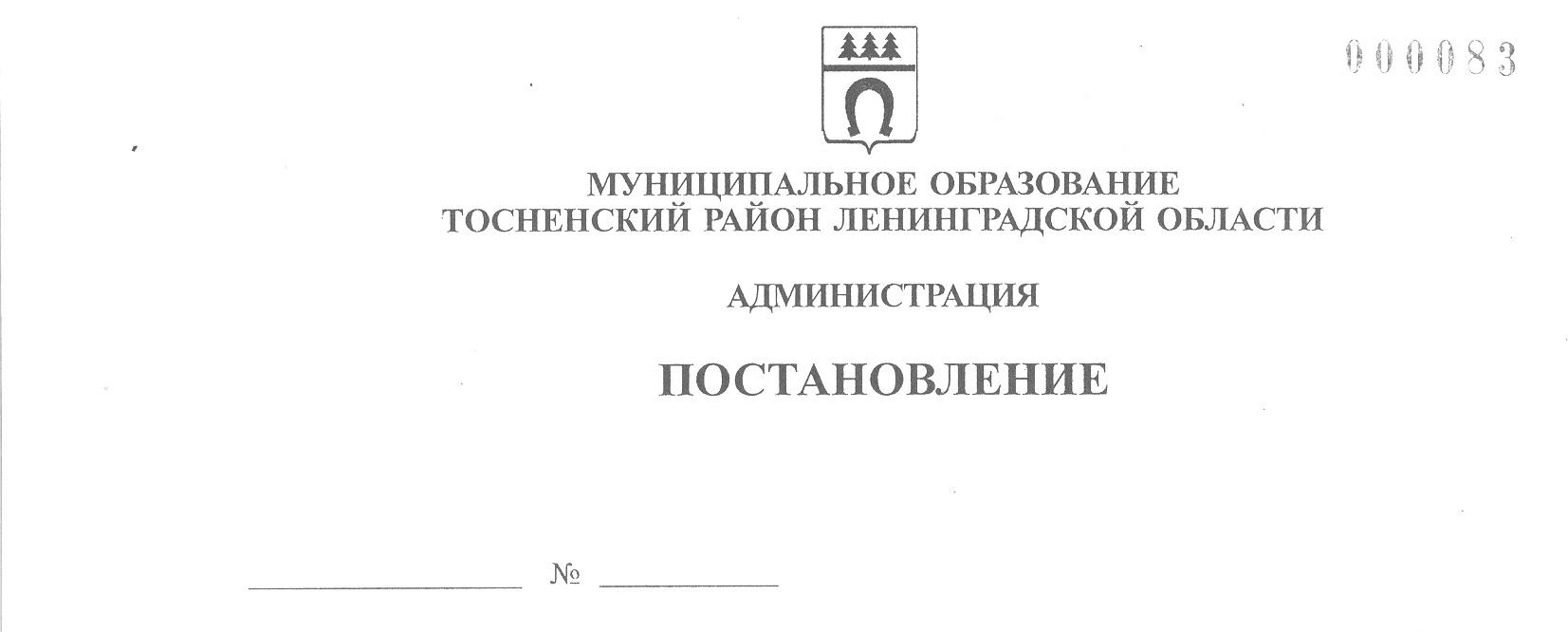 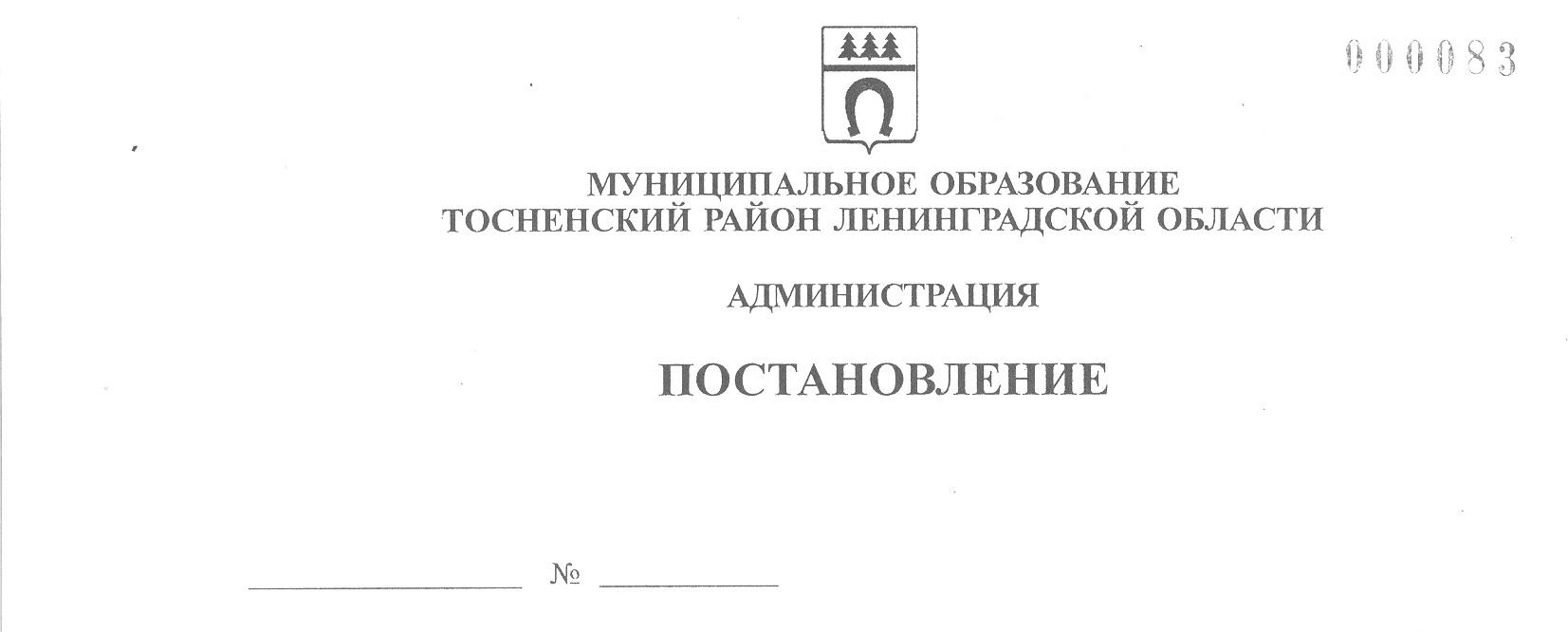 28.07.2021                                  1707-паО внесении изменений в детальный план-график реализации муниципальной программы «Безопасность муниципального образования Тосненский район Ленинградской области»В соответствии с Порядком разработки, утверждения, изменения, реализации и оценки эффективности муниципальных программ муниципального образования Тосненский район Ленинградской области и Тосненского городского поселения Тосненского района Ленинградской области, утвержденным постановлением администрации муниципального образования Тосненский район Ленинградской области от 06.11.2018 № 2647-па, администрация муниципального образования Тосненский район Ленинградской областиПОСТАНОВЛЯЕТ:1. Внести изменения в детальный план-график реализации муниципальной программы «Безопасность муниципального образования Тосненский район Ленинградской области», утвержденный постановлением администрации муниципального образования Тосненский район Ленинградской области от 19.12.2018 № 3184-па  (с учетом изменений, внесенных постановлениями администрации муниципального образования Тосненский район Ленинградской области от 19.02.2019 № 241-па, от 05.08.2019 № 1305-па, от 26.08.2019 № 1431, от 04.12.2019 № 2162-па, от 24.03.2020 № 524-па, от 15.12.2020 № 2463-па), изложив его в новой редакции (приложение).2. Отделу правопорядка и безопасности, делам ГО и ЧС администрации муниципального образования Тосненский район Ленинградской области направить в пресс-службу комитета по организационной работе, местному самоуправлению, межнациональным и межконфессиональным отношения администрации муниципального образования Тосненский район Ленинградской области настоящее постановление для обнародования в порядке, установленном Уставом муниципального образования Тосненский район Ленинградской области.3. Пресс-службе комитета по организационной работе, местному самоуправлению, межнациональным и межконфессиональным отношения администрации муниципального образования  Тосненский район Ленинградской области обнародовать настоящее постановление в порядке, установленном Уставом муниципального образования Тосненский район Ленинградской области.24. Контроль за исполнением постановления возложить на заместителя главы администрации муниципального образования Тосненский район Ленинградской области по безопасности Цая И.А.5. Настоящее постановление вступает в силу со дня его принятия.Глава администрации                                                                                        А.Г. КлементьевВасильцов Александр Игоревич, 8(81361)3099916 гаПриложениек постановлению администрации муниципального образования Тосненский район Ленинградской области28.07.2021                      1707-паот  ___________  № _______Детальный план-график реализации муниципальной программы «Безопасность муниципального образования Тосненский район Ленинградской области»№ п/пНаименование муниципальной программы, подпрограммы, основного мероприятия, мероприятияНаименование муниципальной программы, подпрограммы, основного мероприятия, мероприятияОтветственный исполнитель (структурное подразделение, организация)Ответственный исполнитель (структурное подразделение, организация)Срок начала реализации(год)Срок начала реализации(год)Срок окончания реализации(год)Срок окончания реализации(год)Период финансирования по годамПериод финансирования по годамОбъем ресурсного обеспечения, тыс. руб.Объем ресурсного обеспечения, тыс. руб.Объем ресурсного обеспечения, тыс. руб.Объем ресурсного обеспечения, тыс. руб.Объем ресурсного обеспечения, тыс. руб.Объем ресурсного обеспечения, тыс. руб.Объем ресурсного обеспечения, тыс. руб.Объем ресурсного обеспечения, тыс. руб.Объем ресурсного обеспечения, тыс. руб.Объем ресурсного обеспечения, тыс. руб.Объем ресурсного обеспечения, тыс. руб.Объем ресурсного обеспечения, тыс. руб.Объем ресурсного обеспечения, тыс. руб.№ п/пНаименование муниципальной программы, подпрограммы, основного мероприятия, мероприятияНаименование муниципальной программы, подпрограммы, основного мероприятия, мероприятияОтветственный исполнитель (структурное подразделение, организация)Ответственный исполнитель (структурное подразделение, организация)Срок начала реализации(год)Срок начала реализации(год)Срок окончания реализации(год)Срок окончания реализации(год)Период финансирования по годамПериод финансирования по годамВсегоВсегоОБОБМБМБМБФБФБФБПрочиеисточникиПрочиеисточникиПрочиеисточники1223344556677889991010101111111.МП «Безопасность муниципального образования Тосненский район Ленинградской области»МП «Безопасность муниципального образования Тосненский район Ленинградской области»Сектор по безопасности, делам ГО и ЧС администрации МО (далее – Сектор ГОЧС),сектор по транспортному обеспечению и экологии администрации МО (далее – Сектор ТО и Э)Сектор по безопасности, делам ГО и ЧС администрации МО (далее – Сектор ГОЧС),сектор по транспортному обеспечению и экологии администрации МО (далее – Сектор ТО и Э)20192019202320232019 г.2019 г.1283,0061283,0061283,0061283,0061283,0061.МП «Безопасность муниципального образования Тосненский район Ленинградской области»МП «Безопасность муниципального образования Тосненский район Ленинградской области»Сектор по безопасности, делам ГО и ЧС администрации МО (далее – Сектор ГОЧС),сектор по транспортному обеспечению и экологии администрации МО (далее – Сектор ТО и Э)Сектор по безопасности, делам ГО и ЧС администрации МО (далее – Сектор ГОЧС),сектор по транспортному обеспечению и экологии администрации МО (далее – Сектор ТО и Э)20192019202320232020 г.2020 г.7362,787362,787362,787362,787362,781.МП «Безопасность муниципального образования Тосненский район Ленинградской области»МП «Безопасность муниципального образования Тосненский район Ленинградской области»Сектор по безопасности, делам ГО и ЧС администрации МО (далее – Сектор ГОЧС),сектор по транспортному обеспечению и экологии администрации МО (далее – Сектор ТО и Э)Сектор по безопасности, делам ГО и ЧС администрации МО (далее – Сектор ГОЧС),сектор по транспортному обеспечению и экологии администрации МО (далее – Сектор ТО и Э)20192019202320232021 г.2021 г.7879,7767879,7767879,7767879,7767879,7761.МП «Безопасность муниципального образования Тосненский район Ленинградской области»МП «Безопасность муниципального образования Тосненский район Ленинградской области»Сектор по безопасности, делам ГО и ЧС администрации МО (далее – Сектор ГОЧС),сектор по транспортному обеспечению и экологии администрации МО (далее – Сектор ТО и Э)Сектор по безопасности, делам ГО и ЧС администрации МО (далее – Сектор ГОЧС),сектор по транспортному обеспечению и экологии администрации МО (далее – Сектор ТО и Э)20192019202320232022 г.2022 г.6854,5406854,5406854,5406854,5406854,5401.МП «Безопасность муниципального образования Тосненский район Ленинградской области»МП «Безопасность муниципального образования Тосненский район Ленинградской области»Сектор по безопасности, делам ГО и ЧС администрации МО (далее – Сектор ГОЧС),сектор по транспортному обеспечению и экологии администрации МО (далее – Сектор ТО и Э)Сектор по безопасности, делам ГО и ЧС администрации МО (далее – Сектор ГОЧС),сектор по транспортному обеспечению и экологии администрации МО (далее – Сектор ТО и Э)20192019202320232023 г.2023 г.6921,6506921,6506921,6506921,6506921,650ИтогоИтого30301,75230301,75230301,75230301,75230301,7521.1.Подпрограмма 1 «Профилактика правонарушений на территории  муниципального образования Тосненский район Ленинградской области»Подпрограмма 1 «Профилактика правонарушений на территории  муниципального образования Тосненский район Ленинградской области»Сектор ГОЧС, Сектор ТО и ЭСектор ГОЧС, Сектор ТО и Э20192019202320232019 г.2019 г.235,0235,0235,0235,0235,01.1.Подпрограмма 1 «Профилактика правонарушений на территории  муниципального образования Тосненский район Ленинградской области»Подпрограмма 1 «Профилактика правонарушений на территории  муниципального образования Тосненский район Ленинградской области»Сектор ГОЧС, Сектор ТО и ЭСектор ГОЧС, Сектор ТО и Э20192019202320232020 г.2020 г.235,0235,0235,0235,0235,01.1.Подпрограмма 1 «Профилактика правонарушений на территории  муниципального образования Тосненский район Ленинградской области»Подпрограмма 1 «Профилактика правонарушений на территории  муниципального образования Тосненский район Ленинградской области»Сектор ГОЧС, Сектор ТО и ЭСектор ГОЧС, Сектор ТО и Э20192019202320232021 г.2021 г.235,0235,0235,0235,0235,01.1.Подпрограмма 1 «Профилактика правонарушений на территории  муниципального образования Тосненский район Ленинградской области»Подпрограмма 1 «Профилактика правонарушений на территории  муниципального образования Тосненский район Ленинградской области»Сектор ГОЧС, Сектор ТО и ЭСектор ГОЧС, Сектор ТО и Э20192019202320232022 г.2022 г.225,0225,0225,0225,0225,01.1.Подпрограмма 1 «Профилактика правонарушений на территории  муниципального образования Тосненский район Ленинградской области»Подпрограмма 1 «Профилактика правонарушений на территории  муниципального образования Тосненский район Ленинградской области»Сектор ГОЧС, Сектор ТО и ЭСектор ГОЧС, Сектор ТО и Э20192019202320232023 г.2023 г.225,0225,0225,0225,0225,01.1.1.Основное мероприятие 1 Мероприятия по  профилактике правонарушенийОсновное мероприятие 1 Мероприятия по  профилактике правонарушенийСектор ГОЧС, Сектор ТО и ЭСектор ГОЧС, Сектор ТО и Э20192019202320232019 г.2019 г.235,0235,0235,0235,0235,01.1.1.Основное мероприятие 1 Мероприятия по  профилактике правонарушенийОсновное мероприятие 1 Мероприятия по  профилактике правонарушенийСектор ГОЧС, Сектор ТО и ЭСектор ГОЧС, Сектор ТО и Э20192019202320232020 г.2020 г.235,0235,0235,0235,0235,01.1.1.Основное мероприятие 1 Мероприятия по  профилактике правонарушенийОсновное мероприятие 1 Мероприятия по  профилактике правонарушенийСектор ГОЧС, Сектор ТО и ЭСектор ГОЧС, Сектор ТО и Э20192019202320232021 г.2021 г.235,0235,0235,0235,0235,01.1.1.Основное мероприятие 1 Мероприятия по  профилактике правонарушенийОсновное мероприятие 1 Мероприятия по  профилактике правонарушенийСектор ГОЧС, Сектор ТО и ЭСектор ГОЧС, Сектор ТО и Э20192019202320232022 г.2022 г.225,0225,0225,0225,0225,01.1.1.Основное мероприятие 1 Мероприятия по  профилактике правонарушенийОсновное мероприятие 1 Мероприятия по  профилактике правонарушенийСектор ГОЧС, Сектор ТО и ЭСектор ГОЧС, Сектор ТО и Э20192019202320232023 г.2023 г.225,0225,0225,0225,0225,01.1.1.1.Проведение конкурсов «Лучший участковый уполномоченный полиции Тосненского района», «Лучший инспектор по делам несовершеннолетних Тосненского района», «Лучший постовой полиции Тосненского района»Проведение конкурсов «Лучший участковый уполномоченный полиции Тосненского района», «Лучший инспектор по делам несовершеннолетних Тосненского района», «Лучший постовой полиции Тосненского района»Сектор ГОЧССектор ГОЧС20192019202320232019 г.2019 г.85,085,085,085,085,01.1.1.1.Проведение конкурсов «Лучший участковый уполномоченный полиции Тосненского района», «Лучший инспектор по делам несовершеннолетних Тосненского района», «Лучший постовой полиции Тосненского района»Проведение конкурсов «Лучший участковый уполномоченный полиции Тосненского района», «Лучший инспектор по делам несовершеннолетних Тосненского района», «Лучший постовой полиции Тосненского района»Сектор ГОЧССектор ГОЧС20192019202320232020 г.2020 г.85,085,085,085,085,01.1.1.1.Проведение конкурсов «Лучший участковый уполномоченный полиции Тосненского района», «Лучший инспектор по делам несовершеннолетних Тосненского района», «Лучший постовой полиции Тосненского района»Проведение конкурсов «Лучший участковый уполномоченный полиции Тосненского района», «Лучший инспектор по делам несовершеннолетних Тосненского района», «Лучший постовой полиции Тосненского района»Сектор ГОЧССектор ГОЧС20192019202320232021 г.2021 г.85,085,085,085,085,01.1.1.1.Проведение конкурсов «Лучший участковый уполномоченный полиции Тосненского района», «Лучший инспектор по делам несовершеннолетних Тосненского района», «Лучший постовой полиции Тосненского района»Проведение конкурсов «Лучший участковый уполномоченный полиции Тосненского района», «Лучший инспектор по делам несовершеннолетних Тосненского района», «Лучший постовой полиции Тосненского района»Сектор ГОЧССектор ГОЧС20192019202320232022 г.2022 г.85,085,085,085,085,01.1.1.1.Проведение конкурсов «Лучший участковый уполномоченный полиции Тосненского района», «Лучший инспектор по делам несовершеннолетних Тосненского района», «Лучший постовой полиции Тосненского района»Проведение конкурсов «Лучший участковый уполномоченный полиции Тосненского района», «Лучший инспектор по делам несовершеннолетних Тосненского района», «Лучший постовой полиции Тосненского района»Сектор ГОЧССектор ГОЧС20192019202320232023 г.2023 г.85,085,085,085,085,01.1.1.2.Приобретение и распространение методических пособий, наглядной агитации антинаркотической направленностиПриобретение и распространение методических пособий, наглядной агитации антинаркотической направленностиСектор ГОЧССектор ГОЧС20192019202320232019 г.2019 г.50,050,050,050,050,01.1.1.2.Приобретение и распространение методических пособий, наглядной агитации антинаркотической направленностиПриобретение и распространение методических пособий, наглядной агитации антинаркотической направленностиСектор ГОЧССектор ГОЧС20192019202320232020 г.2020 г.50,050,050,050,050,01.1.1.2.Приобретение и распространение методических пособий, наглядной агитации антинаркотической направленностиПриобретение и распространение методических пособий, наглядной агитации антинаркотической направленностиСектор ГОЧССектор ГОЧС20192019202320232021 г.2021 г.50,050,050,050,050,01.1.1.2.Приобретение и распространение методических пособий, наглядной агитации антинаркотической направленностиПриобретение и распространение методических пособий, наглядной агитации антинаркотической направленностиСектор ГОЧССектор ГОЧС20192019202320232022 г.2022 г.50,050,050,050,050,01.1.1.2.Приобретение и распространение методических пособий, наглядной агитации антинаркотической направленностиПриобретение и распространение методических пособий, наглядной агитации антинаркотической направленностиСектор ГОЧССектор ГОЧС20192019202320232023 г.2023 г.50,050,050,050,050,01.1.1.3.Издание и размещение наружной рекламы по профилактике наркоманииИздание и размещение наружной рекламы по профилактике наркоманииСектор ГОЧССектор ГОЧС20192019202320232019 г.2019 г.50,050,050,050,050,01.1.1.3.Издание и размещение наружной рекламы по профилактике наркоманииИздание и размещение наружной рекламы по профилактике наркоманииСектор ГОЧССектор ГОЧС20192019202320232020 г.2020 г.50,050,050,050,050,01.1.1.3.Издание и размещение наружной рекламы по профилактике наркоманииИздание и размещение наружной рекламы по профилактике наркоманииСектор ГОЧССектор ГОЧС20192019202320232021 г.2021 г.50,050,050,050,050,01.1.1.3.Издание и размещение наружной рекламы по профилактике наркоманииИздание и размещение наружной рекламы по профилактике наркоманииСектор ГОЧССектор ГОЧС20192019202320232022 г.2022 г.40,040,040,040,040,01.1.1.3.Издание и размещение наружной рекламы по профилактике наркоманииИздание и размещение наружной рекламы по профилактике наркоманииСектор ГОЧССектор ГОЧС20192019202320232023 г.2023 г.40,040,040,040,040,01.1.1.4.Организация доведения до населения необходимой информации, касающейся преступлений террористического характера, путём приобретения брошюр, буклетов, размещения информации на щитах, стендах в общественных местахОрганизация доведения до населения необходимой информации, касающейся преступлений террористического характера, путём приобретения брошюр, буклетов, размещения информации на щитах, стендах в общественных местахСектор ГОЧССектор ГОЧС20192019202320232019 г.2019 г.50,050,050,050,050,01.1.1.4.Организация доведения до населения необходимой информации, касающейся преступлений террористического характера, путём приобретения брошюр, буклетов, размещения информации на щитах, стендах в общественных местахОрганизация доведения до населения необходимой информации, касающейся преступлений террористического характера, путём приобретения брошюр, буклетов, размещения информации на щитах, стендах в общественных местахСектор ГОЧССектор ГОЧС20192019202320232020 г.2020 г.50,050,050,050,050,01.1.1.4.Организация доведения до населения необходимой информации, касающейся преступлений террористического характера, путём приобретения брошюр, буклетов, размещения информации на щитах, стендах в общественных местахОрганизация доведения до населения необходимой информации, касающейся преступлений террористического характера, путём приобретения брошюр, буклетов, размещения информации на щитах, стендах в общественных местахСектор ГОЧССектор ГОЧС20192019202320232021 г.2021 г.50,050,050,050,050,01.1.1.4.Организация доведения до населения необходимой информации, касающейся преступлений террористического характера, путём приобретения брошюр, буклетов, размещения информации на щитах, стендах в общественных местахОрганизация доведения до населения необходимой информации, касающейся преступлений террористического характера, путём приобретения брошюр, буклетов, размещения информации на щитах, стендах в общественных местахСектор ГОЧССектор ГОЧС20192019202320232022 г.2022 г.50,050,050,050,050,01.1.1.4.Организация доведения до населения необходимой информации, касающейся преступлений террористического характера, путём приобретения брошюр, буклетов, размещения информации на щитах, стендах в общественных местахОрганизация доведения до населения необходимой информации, касающейся преступлений террористического характера, путём приобретения брошюр, буклетов, размещения информации на щитах, стендах в общественных местахСектор ГОЧССектор ГОЧС20192019202320232023 г.2023 г.50,050,050,050,050,0В ходе реализации плана мероприятий экономия по проведенным мероприятиям может быть использована на другие мероприятия в сфере профилактики правонарушений в рамках данной подпрограммы  и новые мероприятия, не входящие в данную подпрограмму. Изменения и уточнения в план мероприятий подпрограммы «Профилактика правонарушений на территории  муниципального образования Тосненский район Ленинградской области» вносятся ежегодноВ ходе реализации плана мероприятий экономия по проведенным мероприятиям может быть использована на другие мероприятия в сфере профилактики правонарушений в рамках данной подпрограммы  и новые мероприятия, не входящие в данную подпрограмму. Изменения и уточнения в план мероприятий подпрограммы «Профилактика правонарушений на территории  муниципального образования Тосненский район Ленинградской области» вносятся ежегодноВ ходе реализации плана мероприятий экономия по проведенным мероприятиям может быть использована на другие мероприятия в сфере профилактики правонарушений в рамках данной подпрограммы  и новые мероприятия, не входящие в данную подпрограмму. Изменения и уточнения в план мероприятий подпрограммы «Профилактика правонарушений на территории  муниципального образования Тосненский район Ленинградской области» вносятся ежегодноВ ходе реализации плана мероприятий экономия по проведенным мероприятиям может быть использована на другие мероприятия в сфере профилактики правонарушений в рамках данной подпрограммы  и новые мероприятия, не входящие в данную подпрограмму. Изменения и уточнения в план мероприятий подпрограммы «Профилактика правонарушений на территории  муниципального образования Тосненский район Ленинградской области» вносятся ежегодноВ ходе реализации плана мероприятий экономия по проведенным мероприятиям может быть использована на другие мероприятия в сфере профилактики правонарушений в рамках данной подпрограммы  и новые мероприятия, не входящие в данную подпрограмму. Изменения и уточнения в план мероприятий подпрограммы «Профилактика правонарушений на территории  муниципального образования Тосненский район Ленинградской области» вносятся ежегодноВ ходе реализации плана мероприятий экономия по проведенным мероприятиям может быть использована на другие мероприятия в сфере профилактики правонарушений в рамках данной подпрограммы  и новые мероприятия, не входящие в данную подпрограмму. Изменения и уточнения в план мероприятий подпрограммы «Профилактика правонарушений на территории  муниципального образования Тосненский район Ленинградской области» вносятся ежегодноВ ходе реализации плана мероприятий экономия по проведенным мероприятиям может быть использована на другие мероприятия в сфере профилактики правонарушений в рамках данной подпрограммы  и новые мероприятия, не входящие в данную подпрограмму. Изменения и уточнения в план мероприятий подпрограммы «Профилактика правонарушений на территории  муниципального образования Тосненский район Ленинградской области» вносятся ежегодноВ ходе реализации плана мероприятий экономия по проведенным мероприятиям может быть использована на другие мероприятия в сфере профилактики правонарушений в рамках данной подпрограммы  и новые мероприятия, не входящие в данную подпрограмму. Изменения и уточнения в план мероприятий подпрограммы «Профилактика правонарушений на территории  муниципального образования Тосненский район Ленинградской области» вносятся ежегодноВ ходе реализации плана мероприятий экономия по проведенным мероприятиям может быть использована на другие мероприятия в сфере профилактики правонарушений в рамках данной подпрограммы  и новые мероприятия, не входящие в данную подпрограмму. Изменения и уточнения в план мероприятий подпрограммы «Профилактика правонарушений на территории  муниципального образования Тосненский район Ленинградской области» вносятся ежегодноВ ходе реализации плана мероприятий экономия по проведенным мероприятиям может быть использована на другие мероприятия в сфере профилактики правонарушений в рамках данной подпрограммы  и новые мероприятия, не входящие в данную подпрограмму. Изменения и уточнения в план мероприятий подпрограммы «Профилактика правонарушений на территории  муниципального образования Тосненский район Ленинградской области» вносятся ежегодноВ ходе реализации плана мероприятий экономия по проведенным мероприятиям может быть использована на другие мероприятия в сфере профилактики правонарушений в рамках данной подпрограммы  и новые мероприятия, не входящие в данную подпрограмму. Изменения и уточнения в план мероприятий подпрограммы «Профилактика правонарушений на территории  муниципального образования Тосненский район Ленинградской области» вносятся ежегодноВ ходе реализации плана мероприятий экономия по проведенным мероприятиям может быть использована на другие мероприятия в сфере профилактики правонарушений в рамках данной подпрограммы  и новые мероприятия, не входящие в данную подпрограмму. Изменения и уточнения в план мероприятий подпрограммы «Профилактика правонарушений на территории  муниципального образования Тосненский район Ленинградской области» вносятся ежегодноВ ходе реализации плана мероприятий экономия по проведенным мероприятиям может быть использована на другие мероприятия в сфере профилактики правонарушений в рамках данной подпрограммы  и новые мероприятия, не входящие в данную подпрограмму. Изменения и уточнения в план мероприятий подпрограммы «Профилактика правонарушений на территории  муниципального образования Тосненский район Ленинградской области» вносятся ежегодноВ ходе реализации плана мероприятий экономия по проведенным мероприятиям может быть использована на другие мероприятия в сфере профилактики правонарушений в рамках данной подпрограммы  и новые мероприятия, не входящие в данную подпрограмму. Изменения и уточнения в план мероприятий подпрограммы «Профилактика правонарушений на территории  муниципального образования Тосненский район Ленинградской области» вносятся ежегодноВ ходе реализации плана мероприятий экономия по проведенным мероприятиям может быть использована на другие мероприятия в сфере профилактики правонарушений в рамках данной подпрограммы  и новые мероприятия, не входящие в данную подпрограмму. Изменения и уточнения в план мероприятий подпрограммы «Профилактика правонарушений на территории  муниципального образования Тосненский район Ленинградской области» вносятся ежегодноВ ходе реализации плана мероприятий экономия по проведенным мероприятиям может быть использована на другие мероприятия в сфере профилактики правонарушений в рамках данной подпрограммы  и новые мероприятия, не входящие в данную подпрограмму. Изменения и уточнения в план мероприятий подпрограммы «Профилактика правонарушений на территории  муниципального образования Тосненский район Ленинградской области» вносятся ежегодноВ ходе реализации плана мероприятий экономия по проведенным мероприятиям может быть использована на другие мероприятия в сфере профилактики правонарушений в рамках данной подпрограммы  и новые мероприятия, не входящие в данную подпрограмму. Изменения и уточнения в план мероприятий подпрограммы «Профилактика правонарушений на территории  муниципального образования Тосненский район Ленинградской области» вносятся ежегодноВ ходе реализации плана мероприятий экономия по проведенным мероприятиям может быть использована на другие мероприятия в сфере профилактики правонарушений в рамках данной подпрограммы  и новые мероприятия, не входящие в данную подпрограмму. Изменения и уточнения в план мероприятий подпрограммы «Профилактика правонарушений на территории  муниципального образования Тосненский район Ленинградской области» вносятся ежегодноВ ходе реализации плана мероприятий экономия по проведенным мероприятиям может быть использована на другие мероприятия в сфере профилактики правонарушений в рамках данной подпрограммы  и новые мероприятия, не входящие в данную подпрограмму. Изменения и уточнения в план мероприятий подпрограммы «Профилактика правонарушений на территории  муниципального образования Тосненский район Ленинградской области» вносятся ежегодноВ ходе реализации плана мероприятий экономия по проведенным мероприятиям может быть использована на другие мероприятия в сфере профилактики правонарушений в рамках данной подпрограммы  и новые мероприятия, не входящие в данную подпрограмму. Изменения и уточнения в план мероприятий подпрограммы «Профилактика правонарушений на территории  муниципального образования Тосненский район Ленинградской области» вносятся ежегодноВ ходе реализации плана мероприятий экономия по проведенным мероприятиям может быть использована на другие мероприятия в сфере профилактики правонарушений в рамках данной подпрограммы  и новые мероприятия, не входящие в данную подпрограмму. Изменения и уточнения в план мероприятий подпрограммы «Профилактика правонарушений на территории  муниципального образования Тосненский район Ленинградской области» вносятся ежегодноВ ходе реализации плана мероприятий экономия по проведенным мероприятиям может быть использована на другие мероприятия в сфере профилактики правонарушений в рамках данной подпрограммы  и новые мероприятия, не входящие в данную подпрограмму. Изменения и уточнения в план мероприятий подпрограммы «Профилактика правонарушений на территории  муниципального образования Тосненский район Ленинградской области» вносятся ежегодноВ ходе реализации плана мероприятий экономия по проведенным мероприятиям может быть использована на другие мероприятия в сфере профилактики правонарушений в рамках данной подпрограммы  и новые мероприятия, не входящие в данную подпрограмму. Изменения и уточнения в план мероприятий подпрограммы «Профилактика правонарушений на территории  муниципального образования Тосненский район Ленинградской области» вносятся ежегодноВ ходе реализации плана мероприятий экономия по проведенным мероприятиям может быть использована на другие мероприятия в сфере профилактики правонарушений в рамках данной подпрограммы  и новые мероприятия, не входящие в данную подпрограмму. Изменения и уточнения в план мероприятий подпрограммы «Профилактика правонарушений на территории  муниципального образования Тосненский район Ленинградской области» вносятся ежегодно1.2.Подпрограмма 2 «Повышение безопасности дорожного движения в муниципальном образовании Тосненский район Ленинградской области»Подпрограмма 2 «Повышение безопасности дорожного движения в муниципальном образовании Тосненский район Ленинградской области»Сектор ТО и ЭСектор ТО и Э20192019202320232019 г.2019 г.50,050,050,050,050,01.2.Подпрограмма 2 «Повышение безопасности дорожного движения в муниципальном образовании Тосненский район Ленинградской области»Подпрограмма 2 «Повышение безопасности дорожного движения в муниципальном образовании Тосненский район Ленинградской области»Сектор ТО и ЭСектор ТО и Э20192019202320232020 г.2020 г.50,050,050,050,050,01.2.Подпрограмма 2 «Повышение безопасности дорожного движения в муниципальном образовании Тосненский район Ленинградской области»Подпрограмма 2 «Повышение безопасности дорожного движения в муниципальном образовании Тосненский район Ленинградской области»Сектор ТО и ЭСектор ТО и Э20192019202320232021 г.2021 г.50,050,050,050,050,01.2.Подпрограмма 2 «Повышение безопасности дорожного движения в муниципальном образовании Тосненский район Ленинградской области»Подпрограмма 2 «Повышение безопасности дорожного движения в муниципальном образовании Тосненский район Ленинградской области»Сектор ТО и ЭСектор ТО и Э20192019202320232022 г.2022 г.50,050,050,050,050,01.2.Подпрограмма 2 «Повышение безопасности дорожного движения в муниципальном образовании Тосненский район Ленинградской области»Подпрограмма 2 «Повышение безопасности дорожного движения в муниципальном образовании Тосненский район Ленинградской области»Сектор ТО и ЭСектор ТО и Э20192019202320232023 г.2023 г.50,050,050,050,050,01.2.1.Основное мероприятие 1 «Мероприятия по оптимизации мер профилактики безопасности дорожного движения»Основное мероприятие 1 «Мероприятия по оптимизации мер профилактики безопасности дорожного движения»Сектор ТО и ЭСектор ТО и Э20192019202320232019 г.2019 г.50,050,050,050,050,01.2.1.Основное мероприятие 1 «Мероприятия по оптимизации мер профилактики безопасности дорожного движения»Основное мероприятие 1 «Мероприятия по оптимизации мер профилактики безопасности дорожного движения»Сектор ТО и ЭСектор ТО и Э20192019202320232020 г.2020 г.50,050,050,050,050,01.2.1.Основное мероприятие 1 «Мероприятия по оптимизации мер профилактики безопасности дорожного движения»Основное мероприятие 1 «Мероприятия по оптимизации мер профилактики безопасности дорожного движения»Сектор ТО и ЭСектор ТО и Э20192019202320232021 г.2021 г.50,050,050,050,050,01.2.1.Основное мероприятие 1 «Мероприятия по оптимизации мер профилактики безопасности дорожного движения»Основное мероприятие 1 «Мероприятия по оптимизации мер профилактики безопасности дорожного движения»Сектор ТО и ЭСектор ТО и Э20192019202320232022 г.2022 г.50,050,050,050,050,01.2.1.Основное мероприятие 1 «Мероприятия по оптимизации мер профилактики безопасности дорожного движения»Основное мероприятие 1 «Мероприятия по оптимизации мер профилактики безопасности дорожного движения»Сектор ТО и ЭСектор ТО и Э20192019202320232023 г.2023 г.50,050,050,050,050,01.2.1.1.Обеспечение учреждений дошкольного образования, общеобразовательных учреждений  комплектами учебно-методических материалов, программ, печатных и электронных учебных пособийОбеспечение учреждений дошкольного образования, общеобразовательных учреждений  комплектами учебно-методических материалов, программ, печатных и электронных учебных пособийСектор ТО и ЭСектор ТО и Э20192019202320232019 г.2019 г.25,025,025,025,025,01.2.1.1.Обеспечение учреждений дошкольного образования, общеобразовательных учреждений  комплектами учебно-методических материалов, программ, печатных и электронных учебных пособийОбеспечение учреждений дошкольного образования, общеобразовательных учреждений  комплектами учебно-методических материалов, программ, печатных и электронных учебных пособийСектор ТО и ЭСектор ТО и Э20192019202320232020 г.2020 г.25,025,025,025,025,01.2.1.1.Обеспечение учреждений дошкольного образования, общеобразовательных учреждений  комплектами учебно-методических материалов, программ, печатных и электронных учебных пособийОбеспечение учреждений дошкольного образования, общеобразовательных учреждений  комплектами учебно-методических материалов, программ, печатных и электронных учебных пособийСектор ТО и ЭСектор ТО и Э20192019202320232021 г.2021 г.25,025,025,025,025,01.2.1.1.Обеспечение учреждений дошкольного образования, общеобразовательных учреждений  комплектами учебно-методических материалов, программ, печатных и электронных учебных пособийОбеспечение учреждений дошкольного образования, общеобразовательных учреждений  комплектами учебно-методических материалов, программ, печатных и электронных учебных пособийСектор ТО и ЭСектор ТО и Э20192019202320232022 г.2022 г.25,025,025,025,025,01.2.1.1.Обеспечение учреждений дошкольного образования, общеобразовательных учреждений  комплектами учебно-методических материалов, программ, печатных и электронных учебных пособийОбеспечение учреждений дошкольного образования, общеобразовательных учреждений  комплектами учебно-методических материалов, программ, печатных и электронных учебных пособийСектор ТО и ЭСектор ТО и Э20192019202320232023 г.2023 г.25,025,025,025,025,01.2.1.2.Организация и установка информационно-пропагандистской продукции, тематической наружной социальной рекламы (баннеры, перетяжки), а также размещение материалов в средствах массовой информации, общественном транспорте и т.д.Организация и установка информационно-пропагандистской продукции, тематической наружной социальной рекламы (баннеры, перетяжки), а также размещение материалов в средствах массовой информации, общественном транспорте и т.д.Сектор ТО и ЭСектор ТО и Э20192019202320232019 г.2019 г.25,025,025,025,025,01.2.1.2.Организация и установка информационно-пропагандистской продукции, тематической наружной социальной рекламы (баннеры, перетяжки), а также размещение материалов в средствах массовой информации, общественном транспорте и т.д.Организация и установка информационно-пропагандистской продукции, тематической наружной социальной рекламы (баннеры, перетяжки), а также размещение материалов в средствах массовой информации, общественном транспорте и т.д.Сектор ТО и ЭСектор ТО и Э20192019202320232020 г.2020 г.25,025,025,025,025,01.2.1.2.Организация и установка информационно-пропагандистской продукции, тематической наружной социальной рекламы (баннеры, перетяжки), а также размещение материалов в средствах массовой информации, общественном транспорте и т.д.Организация и установка информационно-пропагандистской продукции, тематической наружной социальной рекламы (баннеры, перетяжки), а также размещение материалов в средствах массовой информации, общественном транспорте и т.д.Сектор ТО и ЭСектор ТО и Э20192019202320232021 г.2021 г.25,025,025,025,025,01.2.1.2.Организация и установка информационно-пропагандистской продукции, тематической наружной социальной рекламы (баннеры, перетяжки), а также размещение материалов в средствах массовой информации, общественном транспорте и т.д.Организация и установка информационно-пропагандистской продукции, тематической наружной социальной рекламы (баннеры, перетяжки), а также размещение материалов в средствах массовой информации, общественном транспорте и т.д.Сектор ТО и ЭСектор ТО и Э20192019202320232022 г.2022 г.25,025,025,025,025,01.2.1.2.Организация и установка информационно-пропагандистской продукции, тематической наружной социальной рекламы (баннеры, перетяжки), а также размещение материалов в средствах массовой информации, общественном транспорте и т.д.Организация и установка информационно-пропагандистской продукции, тематической наружной социальной рекламы (баннеры, перетяжки), а также размещение материалов в средствах массовой информации, общественном транспорте и т.д.Сектор ТО и ЭСектор ТО и Э20192019202320232023 г.2023 г.25,025,025,025,025,0В ходе реализации плана мероприятий экономия по проведенным мероприятиям может быть использована на другие мероприятия в сфере повышения безопасности дорожного движения в рамках данной подпрограммы  и новые мероприятия, не входящие в данную подпрограмму. Изменения и уточнения в план мероприятий подпрограммы «Повышение безопасности дорожного движения в муниципальном образовании Тосненский район Ленинградской области» вносятся ежегодноВ ходе реализации плана мероприятий экономия по проведенным мероприятиям может быть использована на другие мероприятия в сфере повышения безопасности дорожного движения в рамках данной подпрограммы  и новые мероприятия, не входящие в данную подпрограмму. Изменения и уточнения в план мероприятий подпрограммы «Повышение безопасности дорожного движения в муниципальном образовании Тосненский район Ленинградской области» вносятся ежегодноВ ходе реализации плана мероприятий экономия по проведенным мероприятиям может быть использована на другие мероприятия в сфере повышения безопасности дорожного движения в рамках данной подпрограммы  и новые мероприятия, не входящие в данную подпрограмму. Изменения и уточнения в план мероприятий подпрограммы «Повышение безопасности дорожного движения в муниципальном образовании Тосненский район Ленинградской области» вносятся ежегодноВ ходе реализации плана мероприятий экономия по проведенным мероприятиям может быть использована на другие мероприятия в сфере повышения безопасности дорожного движения в рамках данной подпрограммы  и новые мероприятия, не входящие в данную подпрограмму. Изменения и уточнения в план мероприятий подпрограммы «Повышение безопасности дорожного движения в муниципальном образовании Тосненский район Ленинградской области» вносятся ежегодноВ ходе реализации плана мероприятий экономия по проведенным мероприятиям может быть использована на другие мероприятия в сфере повышения безопасности дорожного движения в рамках данной подпрограммы  и новые мероприятия, не входящие в данную подпрограмму. Изменения и уточнения в план мероприятий подпрограммы «Повышение безопасности дорожного движения в муниципальном образовании Тосненский район Ленинградской области» вносятся ежегодноВ ходе реализации плана мероприятий экономия по проведенным мероприятиям может быть использована на другие мероприятия в сфере повышения безопасности дорожного движения в рамках данной подпрограммы  и новые мероприятия, не входящие в данную подпрограмму. Изменения и уточнения в план мероприятий подпрограммы «Повышение безопасности дорожного движения в муниципальном образовании Тосненский район Ленинградской области» вносятся ежегодноВ ходе реализации плана мероприятий экономия по проведенным мероприятиям может быть использована на другие мероприятия в сфере повышения безопасности дорожного движения в рамках данной подпрограммы  и новые мероприятия, не входящие в данную подпрограмму. Изменения и уточнения в план мероприятий подпрограммы «Повышение безопасности дорожного движения в муниципальном образовании Тосненский район Ленинградской области» вносятся ежегодноВ ходе реализации плана мероприятий экономия по проведенным мероприятиям может быть использована на другие мероприятия в сфере повышения безопасности дорожного движения в рамках данной подпрограммы  и новые мероприятия, не входящие в данную подпрограмму. Изменения и уточнения в план мероприятий подпрограммы «Повышение безопасности дорожного движения в муниципальном образовании Тосненский район Ленинградской области» вносятся ежегодноВ ходе реализации плана мероприятий экономия по проведенным мероприятиям может быть использована на другие мероприятия в сфере повышения безопасности дорожного движения в рамках данной подпрограммы  и новые мероприятия, не входящие в данную подпрограмму. Изменения и уточнения в план мероприятий подпрограммы «Повышение безопасности дорожного движения в муниципальном образовании Тосненский район Ленинградской области» вносятся ежегодноВ ходе реализации плана мероприятий экономия по проведенным мероприятиям может быть использована на другие мероприятия в сфере повышения безопасности дорожного движения в рамках данной подпрограммы  и новые мероприятия, не входящие в данную подпрограмму. Изменения и уточнения в план мероприятий подпрограммы «Повышение безопасности дорожного движения в муниципальном образовании Тосненский район Ленинградской области» вносятся ежегодноВ ходе реализации плана мероприятий экономия по проведенным мероприятиям может быть использована на другие мероприятия в сфере повышения безопасности дорожного движения в рамках данной подпрограммы  и новые мероприятия, не входящие в данную подпрограмму. Изменения и уточнения в план мероприятий подпрограммы «Повышение безопасности дорожного движения в муниципальном образовании Тосненский район Ленинградской области» вносятся ежегодноВ ходе реализации плана мероприятий экономия по проведенным мероприятиям может быть использована на другие мероприятия в сфере повышения безопасности дорожного движения в рамках данной подпрограммы  и новые мероприятия, не входящие в данную подпрограмму. Изменения и уточнения в план мероприятий подпрограммы «Повышение безопасности дорожного движения в муниципальном образовании Тосненский район Ленинградской области» вносятся ежегодноВ ходе реализации плана мероприятий экономия по проведенным мероприятиям может быть использована на другие мероприятия в сфере повышения безопасности дорожного движения в рамках данной подпрограммы  и новые мероприятия, не входящие в данную подпрограмму. Изменения и уточнения в план мероприятий подпрограммы «Повышение безопасности дорожного движения в муниципальном образовании Тосненский район Ленинградской области» вносятся ежегодноВ ходе реализации плана мероприятий экономия по проведенным мероприятиям может быть использована на другие мероприятия в сфере повышения безопасности дорожного движения в рамках данной подпрограммы  и новые мероприятия, не входящие в данную подпрограмму. Изменения и уточнения в план мероприятий подпрограммы «Повышение безопасности дорожного движения в муниципальном образовании Тосненский район Ленинградской области» вносятся ежегодноВ ходе реализации плана мероприятий экономия по проведенным мероприятиям может быть использована на другие мероприятия в сфере повышения безопасности дорожного движения в рамках данной подпрограммы  и новые мероприятия, не входящие в данную подпрограмму. Изменения и уточнения в план мероприятий подпрограммы «Повышение безопасности дорожного движения в муниципальном образовании Тосненский район Ленинградской области» вносятся ежегодноВ ходе реализации плана мероприятий экономия по проведенным мероприятиям может быть использована на другие мероприятия в сфере повышения безопасности дорожного движения в рамках данной подпрограммы  и новые мероприятия, не входящие в данную подпрограмму. Изменения и уточнения в план мероприятий подпрограммы «Повышение безопасности дорожного движения в муниципальном образовании Тосненский район Ленинградской области» вносятся ежегодноВ ходе реализации плана мероприятий экономия по проведенным мероприятиям может быть использована на другие мероприятия в сфере повышения безопасности дорожного движения в рамках данной подпрограммы  и новые мероприятия, не входящие в данную подпрограмму. Изменения и уточнения в план мероприятий подпрограммы «Повышение безопасности дорожного движения в муниципальном образовании Тосненский район Ленинградской области» вносятся ежегодноВ ходе реализации плана мероприятий экономия по проведенным мероприятиям может быть использована на другие мероприятия в сфере повышения безопасности дорожного движения в рамках данной подпрограммы  и новые мероприятия, не входящие в данную подпрограмму. Изменения и уточнения в план мероприятий подпрограммы «Повышение безопасности дорожного движения в муниципальном образовании Тосненский район Ленинградской области» вносятся ежегодноВ ходе реализации плана мероприятий экономия по проведенным мероприятиям может быть использована на другие мероприятия в сфере повышения безопасности дорожного движения в рамках данной подпрограммы  и новые мероприятия, не входящие в данную подпрограмму. Изменения и уточнения в план мероприятий подпрограммы «Повышение безопасности дорожного движения в муниципальном образовании Тосненский район Ленинградской области» вносятся ежегодноВ ходе реализации плана мероприятий экономия по проведенным мероприятиям может быть использована на другие мероприятия в сфере повышения безопасности дорожного движения в рамках данной подпрограммы  и новые мероприятия, не входящие в данную подпрограмму. Изменения и уточнения в план мероприятий подпрограммы «Повышение безопасности дорожного движения в муниципальном образовании Тосненский район Ленинградской области» вносятся ежегодноВ ходе реализации плана мероприятий экономия по проведенным мероприятиям может быть использована на другие мероприятия в сфере повышения безопасности дорожного движения в рамках данной подпрограммы  и новые мероприятия, не входящие в данную подпрограмму. Изменения и уточнения в план мероприятий подпрограммы «Повышение безопасности дорожного движения в муниципальном образовании Тосненский район Ленинградской области» вносятся ежегодноВ ходе реализации плана мероприятий экономия по проведенным мероприятиям может быть использована на другие мероприятия в сфере повышения безопасности дорожного движения в рамках данной подпрограммы  и новые мероприятия, не входящие в данную подпрограмму. Изменения и уточнения в план мероприятий подпрограммы «Повышение безопасности дорожного движения в муниципальном образовании Тосненский район Ленинградской области» вносятся ежегодноВ ходе реализации плана мероприятий экономия по проведенным мероприятиям может быть использована на другие мероприятия в сфере повышения безопасности дорожного движения в рамках данной подпрограммы  и новые мероприятия, не входящие в данную подпрограмму. Изменения и уточнения в план мероприятий подпрограммы «Повышение безопасности дорожного движения в муниципальном образовании Тосненский район Ленинградской области» вносятся ежегодноВ ходе реализации плана мероприятий экономия по проведенным мероприятиям может быть использована на другие мероприятия в сфере повышения безопасности дорожного движения в рамках данной подпрограммы  и новые мероприятия, не входящие в данную подпрограмму. Изменения и уточнения в план мероприятий подпрограммы «Повышение безопасности дорожного движения в муниципальном образовании Тосненский район Ленинградской области» вносятся ежегодно1.3.Подпрограмма 3 «Гражданская оборона, защита населения и территории от чрезвычайных ситуаций, обеспечению безопасности людей на водных объектах муниципального образования Тосненский район Ленинградской области»Подпрограмма 3 «Гражданская оборона, защита населения и территории от чрезвычайных ситуаций, обеспечению безопасности людей на водных объектах муниципального образования Тосненский район Ленинградской области»Сектор ГОЧСееСектор ГОЧСее20192019202320232019г.2019г.979,0979,0979,0979,0979,01.3.Подпрограмма 3 «Гражданская оборона, защита населения и территории от чрезвычайных ситуаций, обеспечению безопасности людей на водных объектах муниципального образования Тосненский район Ленинградской области»Подпрограмма 3 «Гражданская оборона, защита населения и территории от чрезвычайных ситуаций, обеспечению безопасности людей на водных объектах муниципального образования Тосненский район Ленинградской области»Сектор ГОЧСееСектор ГОЧСее20192019202320232020 г.2020 г.258,0258,0258,0258,0258,01.3.Подпрограмма 3 «Гражданская оборона, защита населения и территории от чрезвычайных ситуаций, обеспечению безопасности людей на водных объектах муниципального образования Тосненский район Ленинградской области»Подпрограмма 3 «Гражданская оборона, защита населения и территории от чрезвычайных ситуаций, обеспечению безопасности людей на водных объектах муниципального образования Тосненский район Ленинградской области»Сектор ГОЧСееСектор ГОЧСее20192019202320232021 г.2021 г.393,0393,0393,0393,0393,01.3.Подпрограмма 3 «Гражданская оборона, защита населения и территории от чрезвычайных ситуаций, обеспечению безопасности людей на водных объектах муниципального образования Тосненский район Ленинградской области»Подпрограмма 3 «Гражданская оборона, защита населения и территории от чрезвычайных ситуаций, обеспечению безопасности людей на водных объектах муниципального образования Тосненский район Ленинградской области»Сектор ГОЧСееСектор ГОЧСее20192019202320232022 г.2022 г.287,0287,0287,0287,0287,01.3.Подпрограмма 3 «Гражданская оборона, защита населения и территории от чрезвычайных ситуаций, обеспечению безопасности людей на водных объектах муниципального образования Тосненский район Ленинградской области»Подпрограмма 3 «Гражданская оборона, защита населения и территории от чрезвычайных ситуаций, обеспечению безопасности людей на водных объектах муниципального образования Тосненский район Ленинградской области»Сектор ГОЧСееСектор ГОЧСее20192019202320232023 г.2023 г.378,0378,0378,0378,0378,01.3.1.Основное мероприятие 1«Защита населения и территорий, предупреждение и ликвидация последствий ЧС природного и техногенного характера»Основное мероприятие 1«Защита населения и территорий, предупреждение и ликвидация последствий ЧС природного и техногенного характера»Сектор ГОЧССектор ГОЧС20192019202320232019г.2019г.273,0273,0273,0273,0273,01.3.1.Основное мероприятие 1«Защита населения и территорий, предупреждение и ликвидация последствий ЧС природного и техногенного характера»Основное мероприятие 1«Защита населения и территорий, предупреждение и ликвидация последствий ЧС природного и техногенного характера»Сектор ГОЧССектор ГОЧС20192019202320232020 г.2020 г.182,0182,0182,0182,0182,01.3.1.Основное мероприятие 1«Защита населения и территорий, предупреждение и ликвидация последствий ЧС природного и техногенного характера»Основное мероприятие 1«Защита населения и территорий, предупреждение и ликвидация последствий ЧС природного и техногенного характера»Сектор ГОЧССектор ГОЧС20192019202320232021 г.2021 г.221,0221,0221,0221,0221,01.3.1.Основное мероприятие 1«Защита населения и территорий, предупреждение и ликвидация последствий ЧС природного и техногенного характера»Основное мероприятие 1«Защита населения и территорий, предупреждение и ликвидация последствий ЧС природного и техногенного характера»Сектор ГОЧССектор ГОЧС20192019202320232022 г.2022 г.147,0147,0147,0147,0147,01.3.1.Основное мероприятие 1«Защита населения и территорий, предупреждение и ликвидация последствий ЧС природного и техногенного характера»Основное мероприятие 1«Защита населения и территорий, предупреждение и ликвидация последствий ЧС природного и техногенного характера»Сектор ГОЧССектор ГОЧС20192019202320232023 г.2023 г.217,0217,0217,0217,0217,01.3.1.1.Обучение выездными методом преподавателями УМЦ (дополнительные затраты при оказании образовательных услуг: проезд к месту обучения г. Тосно, проживание, командировочные расходы преподавательского состава в соответствии с договором)Обучение выездными методом преподавателями УМЦ (дополнительные затраты при оказании образовательных услуг: проезд к месту обучения г. Тосно, проживание, командировочные расходы преподавательского состава в соответствии с договором)Сектор ГОЧССектор ГОЧС20212021202320232019г.2019г.0,00,00,00,00,01.3.1.1.Обучение выездными методом преподавателями УМЦ (дополнительные затраты при оказании образовательных услуг: проезд к месту обучения г. Тосно, проживание, командировочные расходы преподавательского состава в соответствии с договором)Обучение выездными методом преподавателями УМЦ (дополнительные затраты при оказании образовательных услуг: проезд к месту обучения г. Тосно, проживание, командировочные расходы преподавательского состава в соответствии с договором)Сектор ГОЧССектор ГОЧС20212021202320232020 г.2020 г.0,00,00,00,00,01.3.1.1.Обучение выездными методом преподавателями УМЦ (дополнительные затраты при оказании образовательных услуг: проезд к месту обучения г. Тосно, проживание, командировочные расходы преподавательского состава в соответствии с договором)Обучение выездными методом преподавателями УМЦ (дополнительные затраты при оказании образовательных услуг: проезд к месту обучения г. Тосно, проживание, командировочные расходы преподавательского состава в соответствии с договором)Сектор ГОЧССектор ГОЧС20212021202320232021 г.2021 г.66,066,066,066,066,01.3.1.1.Обучение выездными методом преподавателями УМЦ (дополнительные затраты при оказании образовательных услуг: проезд к месту обучения г. Тосно, проживание, командировочные расходы преподавательского состава в соответствии с договором)Обучение выездными методом преподавателями УМЦ (дополнительные затраты при оказании образовательных услуг: проезд к месту обучения г. Тосно, проживание, командировочные расходы преподавательского состава в соответствии с договором)Сектор ГОЧССектор ГОЧС20212021202320232022 г.2022 г.0,00,00,00,00,01.3.1.1.Обучение выездными методом преподавателями УМЦ (дополнительные затраты при оказании образовательных услуг: проезд к месту обучения г. Тосно, проживание, командировочные расходы преподавательского состава в соответствии с договором)Обучение выездными методом преподавателями УМЦ (дополнительные затраты при оказании образовательных услуг: проезд к месту обучения г. Тосно, проживание, командировочные расходы преподавательского состава в соответствии с договором)Сектор ГОЧССектор ГОЧС20212021202320232023 г.2023 г.60,060,060,060,060,01.3.1.2.Закупка наглядной  агитации (стенды, брошюры, памятки, учебная литература)Закупка наглядной  агитации (стенды, брошюры, памятки, учебная литература)Сектор ГОЧССектор ГОЧС20192019202320232019г.2019г.12,012,012,012,012,01.3.1.2.Закупка наглядной  агитации (стенды, брошюры, памятки, учебная литература)Закупка наглядной  агитации (стенды, брошюры, памятки, учебная литература)Сектор ГОЧССектор ГОЧС20192019202320232020 г.2020 г.12,012,012,012,012,01.3.1.2.Закупка наглядной  агитации (стенды, брошюры, памятки, учебная литература)Закупка наглядной  агитации (стенды, брошюры, памятки, учебная литература)Сектор ГОЧССектор ГОЧС20192019202320232021 г.2021 г.15,015,015,015,015,01.3.1.2.Закупка наглядной  агитации (стенды, брошюры, памятки, учебная литература)Закупка наглядной  агитации (стенды, брошюры, памятки, учебная литература)Сектор ГОЧССектор ГОЧС20192019202320232022 г.2022 г.15,015,015,015,015,01.3.1.2.Закупка наглядной  агитации (стенды, брошюры, памятки, учебная литература)Закупка наглядной  агитации (стенды, брошюры, памятки, учебная литература)Сектор ГОЧССектор ГОЧС20192019202320232023 г.2023 г.15,015,015,015,015,01.3.1.3.Закупка средств индивидуальной защиты на пожаре (самоспасатели) и медицинской защиты на сотрудников администрации МОЗакупка средств индивидуальной защиты на пожаре (самоспасатели) и медицинской защиты на сотрудников администрации МОСектор ГОЧССектор ГОЧС20192019202320232019г.2019г.76,076,076,076,076,01.3.1.3.Закупка средств индивидуальной защиты на пожаре (самоспасатели) и медицинской защиты на сотрудников администрации МОЗакупка средств индивидуальной защиты на пожаре (самоспасатели) и медицинской защиты на сотрудников администрации МОСектор ГОЧССектор ГОЧС20192019202320232020 г.2020 г.74,074,074,074,074,01.3.1.3.Закупка средств индивидуальной защиты на пожаре (самоспасатели) и медицинской защиты на сотрудников администрации МОЗакупка средств индивидуальной защиты на пожаре (самоспасатели) и медицинской защиты на сотрудников администрации МОСектор ГОЧССектор ГОЧС20192019202320232021 г.2021 г.45,045,045,045,045,01.3.1.3.Закупка средств индивидуальной защиты на пожаре (самоспасатели) и медицинской защиты на сотрудников администрации МОЗакупка средств индивидуальной защиты на пожаре (самоспасатели) и медицинской защиты на сотрудников администрации МОСектор ГОЧССектор ГОЧС20192019202320232022 г.2022 г.45,045,045,045,045,01.3.1.3.Закупка средств индивидуальной защиты на пожаре (самоспасатели) и медицинской защиты на сотрудников администрации МОЗакупка средств индивидуальной защиты на пожаре (самоспасатели) и медицинской защиты на сотрудников администрации МОСектор ГОЧССектор ГОЧС20192019202320232023 г.2023 г.50,050,050,050,050,01.3.1.4.Закупка, установка, ремонт и обслуживание средств оповещения и информирования населения в местах массового пребывания людей (типа электронное табло «Бегущая строка», система уличного звукового оповещения громкоговорители, светодиодный экран)Закупка, установка, ремонт и обслуживание средств оповещения и информирования населения в местах массового пребывания людей (типа электронное табло «Бегущая строка», система уличного звукового оповещения громкоговорители, светодиодный экран)Сектор ГОЧССектор ГОЧС20192019202320232019г.2019г.185,0185,0185,0185,0185,01.3.1.4.Закупка, установка, ремонт и обслуживание средств оповещения и информирования населения в местах массового пребывания людей (типа электронное табло «Бегущая строка», система уличного звукового оповещения громкоговорители, светодиодный экран)Закупка, установка, ремонт и обслуживание средств оповещения и информирования населения в местах массового пребывания людей (типа электронное табло «Бегущая строка», система уличного звукового оповещения громкоговорители, светодиодный экран)Сектор ГОЧССектор ГОЧС20192019202320232020 г.2020 г.96,096,096,096,096,01.3.1.4.Закупка, установка, ремонт и обслуживание средств оповещения и информирования населения в местах массового пребывания людей (типа электронное табло «Бегущая строка», система уличного звукового оповещения громкоговорители, светодиодный экран)Закупка, установка, ремонт и обслуживание средств оповещения и информирования населения в местах массового пребывания людей (типа электронное табло «Бегущая строка», система уличного звукового оповещения громкоговорители, светодиодный экран)Сектор ГОЧССектор ГОЧС20192019202320232021 г.2021 г.95,095,095,095,095,01.3.1.4.Закупка, установка, ремонт и обслуживание средств оповещения и информирования населения в местах массового пребывания людей (типа электронное табло «Бегущая строка», система уличного звукового оповещения громкоговорители, светодиодный экран)Закупка, установка, ремонт и обслуживание средств оповещения и информирования населения в местах массового пребывания людей (типа электронное табло «Бегущая строка», система уличного звукового оповещения громкоговорители, светодиодный экран)Сектор ГОЧССектор ГОЧС20192019202320232022 г.2022 г.87,087,087,087,087,01.3.1.4.Закупка, установка, ремонт и обслуживание средств оповещения и информирования населения в местах массового пребывания людей (типа электронное табло «Бегущая строка», система уличного звукового оповещения громкоговорители, светодиодный экран)Закупка, установка, ремонт и обслуживание средств оповещения и информирования населения в местах массового пребывания людей (типа электронное табло «Бегущая строка», система уличного звукового оповещения громкоговорители, светодиодный экран)Сектор ГОЧССектор ГОЧС20192019202320232023 г.2023 г.92,092,092,092,092,01.3.2.Основное мероприятие 2 «Обеспечение мероприятий по гражданской обороне»Основное мероприятие 2 «Обеспечение мероприятий по гражданской обороне»Сектор ГОЧССектор ГОЧС20192019202320232019г.2019г.680,0680,0680,0680,0680,01.3.2.Основное мероприятие 2 «Обеспечение мероприятий по гражданской обороне»Основное мероприятие 2 «Обеспечение мероприятий по гражданской обороне»Сектор ГОЧССектор ГОЧС20192019202320232020 г.2020 г.42,042,042,042,042,01.3.2.Основное мероприятие 2 «Обеспечение мероприятий по гражданской обороне»Основное мероприятие 2 «Обеспечение мероприятий по гражданской обороне»Сектор ГОЧССектор ГОЧС20192019202320232021 г.2021 г.134,0134,0134,0134,0134,01.3.2.Основное мероприятие 2 «Обеспечение мероприятий по гражданской обороне»Основное мероприятие 2 «Обеспечение мероприятий по гражданской обороне»Сектор ГОЧССектор ГОЧС20192019202320232022 г.2022 г.98,098,098,098,098,01.3.2.Основное мероприятие 2 «Обеспечение мероприятий по гражданской обороне»Основное мероприятие 2 «Обеспечение мероприятий по гражданской обороне»Сектор ГОЧССектор ГОЧС20192019202320232023 г.2023 г.116,0116,0116,0116,0116,01.3.2.1.Ремонт отмостки с устройством дренажа ПРУ здания по адресу: ЛО, г. Тосно, пр. Ленина д.32Ремонт отмостки с устройством дренажа ПРУ здания по адресу: ЛО, г. Тосно, пр. Ленина д.32МКУ «ЦА ХО»Сектор ГОЧСМКУ «ЦА ХО»Сектор ГОЧС20192019201920192019г.2019г.329,000329,000329,000329,000329,0001.3.2.1.Ремонт отмостки с устройством дренажа ПРУ здания по адресу: ЛО, г. Тосно, пр. Ленина д.32Ремонт отмостки с устройством дренажа ПРУ здания по адресу: ЛО, г. Тосно, пр. Ленина д.32МКУ «ЦА ХО»Сектор ГОЧСМКУ «ЦА ХО»Сектор ГОЧС20192019201920192020 г.2020 г.0,00,00,00,00,01.3.2.1.Ремонт отмостки с устройством дренажа ПРУ здания по адресу: ЛО, г. Тосно, пр. Ленина д.32Ремонт отмостки с устройством дренажа ПРУ здания по адресу: ЛО, г. Тосно, пр. Ленина д.32МКУ «ЦА ХО»Сектор ГОЧСМКУ «ЦА ХО»Сектор ГОЧС20192019201920192021 г.2021 г.0,00,00,00,00,01.3.2.1.Ремонт отмостки с устройством дренажа ПРУ здания по адресу: ЛО, г. Тосно, пр. Ленина д.32Ремонт отмостки с устройством дренажа ПРУ здания по адресу: ЛО, г. Тосно, пр. Ленина д.32МКУ «ЦА ХО»Сектор ГОЧСМКУ «ЦА ХО»Сектор ГОЧС20192019201920192022 г.2022 г.0,00,00,00,00,01.3.2.1.Ремонт отмостки с устройством дренажа ПРУ здания по адресу: ЛО, г. Тосно, пр. Ленина д.32Ремонт отмостки с устройством дренажа ПРУ здания по адресу: ЛО, г. Тосно, пр. Ленина д.32МКУ «ЦА ХО»Сектор ГОЧСМКУ «ЦА ХО»Сектор ГОЧС20192019201920192023 г.2023 г.0,00,00,00,00,01.3.2.2.Ремонт стен помещений ПРУ здания по адресу: ЛО, г. Тосно, пр. Ленина д.32Ремонт стен помещений ПРУ здания по адресу: ЛО, г. Тосно, пр. Ленина д.32МКУ «ЦА ХО»Сектор ГОЧСМКУ «ЦА ХО»Сектор ГОЧС20192019201920192019г.2019г.209,84515209,84515209,84515209,84515209,845151.3.2.2.Ремонт стен помещений ПРУ здания по адресу: ЛО, г. Тосно, пр. Ленина д.32Ремонт стен помещений ПРУ здания по адресу: ЛО, г. Тосно, пр. Ленина д.32МКУ «ЦА ХО»Сектор ГОЧСМКУ «ЦА ХО»Сектор ГОЧС20192019201920192020 г.2020 г.0,00,00,00,00,01.3.2.2.Ремонт стен помещений ПРУ здания по адресу: ЛО, г. Тосно, пр. Ленина д.32Ремонт стен помещений ПРУ здания по адресу: ЛО, г. Тосно, пр. Ленина д.32МКУ «ЦА ХО»Сектор ГОЧСМКУ «ЦА ХО»Сектор ГОЧС20192019201920192021 г.2021 г.0,00,00,00,00,01.3.2.2.Ремонт стен помещений ПРУ здания по адресу: ЛО, г. Тосно, пр. Ленина д.32Ремонт стен помещений ПРУ здания по адресу: ЛО, г. Тосно, пр. Ленина д.32МКУ «ЦА ХО»Сектор ГОЧСМКУ «ЦА ХО»Сектор ГОЧС20192019201920192022 г.2022 г.0,00,00,00,00,01.3.2.2.Ремонт стен помещений ПРУ здания по адресу: ЛО, г. Тосно, пр. Ленина д.32Ремонт стен помещений ПРУ здания по адресу: ЛО, г. Тосно, пр. Ленина д.32МКУ «ЦА ХО»Сектор ГОЧСМКУ «ЦА ХО»Сектор ГОЧС20192019201920192023 г.2023 г.0,00,00,00,00,01.3.2.3.Замена окон в ПРУ здания по адресу: ЛО, г. Тосно, пр. Ленина д.32Замена окон в ПРУ здания по адресу: ЛО, г. Тосно, пр. Ленина д.32МКУ «ЦА ХО»Сектор ГОЧСМКУ «ЦА ХО»Сектор ГОЧС20202020202020202019г.2019г.0,00,00,00,00,01.3.2.3.Замена окон в ПРУ здания по адресу: ЛО, г. Тосно, пр. Ленина д.32Замена окон в ПРУ здания по адресу: ЛО, г. Тосно, пр. Ленина д.32МКУ «ЦА ХО»Сектор ГОЧСМКУ «ЦА ХО»Сектор ГОЧС20202020202020202020 г.2020 г.42,042,042,042,042,01.3.2.3.Замена окон в ПРУ здания по адресу: ЛО, г. Тосно, пр. Ленина д.32Замена окон в ПРУ здания по адресу: ЛО, г. Тосно, пр. Ленина д.32МКУ «ЦА ХО»Сектор ГОЧСМКУ «ЦА ХО»Сектор ГОЧС20202020202020202021 г.2021 г.0,00,00,00,00,01.3.2.3.Замена окон в ПРУ здания по адресу: ЛО, г. Тосно, пр. Ленина д.32Замена окон в ПРУ здания по адресу: ЛО, г. Тосно, пр. Ленина д.32МКУ «ЦА ХО»Сектор ГОЧСМКУ «ЦА ХО»Сектор ГОЧС20202020202020202022 г.2022 г.0,00,00,00,00,01.3.2.3.Замена окон в ПРУ здания по адресу: ЛО, г. Тосно, пр. Ленина д.32Замена окон в ПРУ здания по адресу: ЛО, г. Тосно, пр. Ленина д.32МКУ «ЦА ХО»Сектор ГОЧСМКУ «ЦА ХО»Сектор ГОЧС20202020202020202023 г.2023 г.0,00,00,00,00,01.3.2.4.Замена дверей в ПРУ здания по адресу: ЛО, г. Тосно, пр. Ленина д.32Замена дверей в ПРУ здания по адресу: ЛО, г. Тосно, пр. Ленина д.32МКУ «ЦА ХО»Сектор ГОЧСМКУ «ЦА ХО»Сектор ГОЧС20212021202120212019г.2019г.141,15485141,15485141,15485141,15485141,154851.3.2.4.Замена дверей в ПРУ здания по адресу: ЛО, г. Тосно, пр. Ленина д.32Замена дверей в ПРУ здания по адресу: ЛО, г. Тосно, пр. Ленина д.32МКУ «ЦА ХО»Сектор ГОЧСМКУ «ЦА ХО»Сектор ГОЧС20212021202120212020 г.2020 г.0,00,00,00,00,01.3.2.4.Замена дверей в ПРУ здания по адресу: ЛО, г. Тосно, пр. Ленина д.32Замена дверей в ПРУ здания по адресу: ЛО, г. Тосно, пр. Ленина д.32МКУ «ЦА ХО»Сектор ГОЧСМКУ «ЦА ХО»Сектор ГОЧС20212021202120212021 г.2021 г.134,0134,0134,0134,0134,01.3.2.4.Замена дверей в ПРУ здания по адресу: ЛО, г. Тосно, пр. Ленина д.32Замена дверей в ПРУ здания по адресу: ЛО, г. Тосно, пр. Ленина д.32МКУ «ЦА ХО»Сектор ГОЧСМКУ «ЦА ХО»Сектор ГОЧС20212021202120212022 г.2022 г.0,00,00,00,00,01.3.2.4.Замена дверей в ПРУ здания по адресу: ЛО, г. Тосно, пр. Ленина д.32Замена дверей в ПРУ здания по адресу: ЛО, г. Тосно, пр. Ленина д.32МКУ «ЦА ХО»Сектор ГОЧСМКУ «ЦА ХО»Сектор ГОЧС20212021202120212023 г.2023 г.0,00,00,00,00,01.3.2.5.Закупка оборудования для размещения укрываемых в ПРУЗакупка оборудования для размещения укрываемых в ПРУСектор ГОЧССектор ГОЧС20222022202220222019г.2019г.0,00,00,00,00,01.3.2.5.Закупка оборудования для размещения укрываемых в ПРУЗакупка оборудования для размещения укрываемых в ПРУСектор ГОЧССектор ГОЧС20222022202220222020 г.2020 г.0,00,00,00,00,01.3.2.5.Закупка оборудования для размещения укрываемых в ПРУЗакупка оборудования для размещения укрываемых в ПРУСектор ГОЧССектор ГОЧС20222022202220222021 г.2021 г.0,00,00,00,00,01.3.2.5.Закупка оборудования для размещения укрываемых в ПРУЗакупка оборудования для размещения укрываемых в ПРУСектор ГОЧССектор ГОЧС20222022202220222022 г.2022 г.98,098,098,098,098,01.3.2.5.Закупка оборудования для размещения укрываемых в ПРУЗакупка оборудования для размещения укрываемых в ПРУСектор ГОЧССектор ГОЧС20222022202220222023 г.2023 г.0,00,00,00,00,01.3.2.6.Замена защитных входных дверей ПРУ здания по адресу: ЛО, г. Тосно, пр. Ленина д.32Замена защитных входных дверей ПРУ здания по адресу: ЛО, г. Тосно, пр. Ленина д.32МКУ «ЦА ХО»Сектор ГОЧСМКУ «ЦА ХО»Сектор ГОЧС20232023202320232019г.2019г.0,00,00,00,00,01.3.2.6.Замена защитных входных дверей ПРУ здания по адресу: ЛО, г. Тосно, пр. Ленина д.32Замена защитных входных дверей ПРУ здания по адресу: ЛО, г. Тосно, пр. Ленина д.32МКУ «ЦА ХО»Сектор ГОЧСМКУ «ЦА ХО»Сектор ГОЧС20232023202320232020 г.2020 г.0,00,00,00,00,01.3.2.6.Замена защитных входных дверей ПРУ здания по адресу: ЛО, г. Тосно, пр. Ленина д.32Замена защитных входных дверей ПРУ здания по адресу: ЛО, г. Тосно, пр. Ленина д.32МКУ «ЦА ХО»Сектор ГОЧСМКУ «ЦА ХО»Сектор ГОЧС20232023202320232021 г.2021 г.0,00,00,00,00,01.3.2.6.Замена защитных входных дверей ПРУ здания по адресу: ЛО, г. Тосно, пр. Ленина д.32Замена защитных входных дверей ПРУ здания по адресу: ЛО, г. Тосно, пр. Ленина д.32МКУ «ЦА ХО»Сектор ГОЧСМКУ «ЦА ХО»Сектор ГОЧС20232023202320232022 г.2022 г.0,00,00,00,00,01.3.2.6.Замена защитных входных дверей ПРУ здания по адресу: ЛО, г. Тосно, пр. Ленина д.32Замена защитных входных дверей ПРУ здания по адресу: ЛО, г. Тосно, пр. Ленина д.32МКУ «ЦА ХО»Сектор ГОЧСМКУ «ЦА ХО»Сектор ГОЧС20232023202320232023 г.2023 г.116,0116,0116,0116,0116,01.3.3.Основное мероприятие 3 «Обеспечение безопасности людей на водных объектах»Основное мероприятие 3 «Обеспечение безопасности людей на водных объектах»Сектор ГОЧССектор ГОЧС20192019202320232019г.2019г.26,026,026,026,026,01.3.3.Основное мероприятие 3 «Обеспечение безопасности людей на водных объектах»Основное мероприятие 3 «Обеспечение безопасности людей на водных объектах»Сектор ГОЧССектор ГОЧС20192019202320232020 г.2020 г.34,034,034,034,034,01.3.3.Основное мероприятие 3 «Обеспечение безопасности людей на водных объектах»Основное мероприятие 3 «Обеспечение безопасности людей на водных объектах»Сектор ГОЧССектор ГОЧС20192019202320232021 г.2021 г.38,038,038,038,038,01.3.3.Основное мероприятие 3 «Обеспечение безопасности людей на водных объектах»Основное мероприятие 3 «Обеспечение безопасности людей на водных объектах»Сектор ГОЧССектор ГОЧС20192019202320232022 г.2022 г.42,042,042,042,042,01.3.3.Основное мероприятие 3 «Обеспечение безопасности людей на водных объектах»Основное мероприятие 3 «Обеспечение безопасности людей на водных объектах»Сектор ГОЧССектор ГОЧС20192019202320232023 г.2023 г.45,045,045,045,045,01.3.3.1.Закупка спасательных средств для обеспечения безопасности людей на водных объектах, организации мест отдыха и охране жизни людей на водоёмахЗакупка спасательных средств для обеспечения безопасности людей на водных объектах, организации мест отдыха и охране жизни людей на водоёмахСектор ГОЧССектор ГОЧС20192019202320232019г.2019г.26,026,026,026,026,01.3.3.1.Закупка спасательных средств для обеспечения безопасности людей на водных объектах, организации мест отдыха и охране жизни людей на водоёмахЗакупка спасательных средств для обеспечения безопасности людей на водных объектах, организации мест отдыха и охране жизни людей на водоёмахСектор ГОЧССектор ГОЧС20192019202320232020 г.2020 г.34,034,034,034,034,01.3.3.1.Закупка спасательных средств для обеспечения безопасности людей на водных объектах, организации мест отдыха и охране жизни людей на водоёмахЗакупка спасательных средств для обеспечения безопасности людей на водных объектах, организации мест отдыха и охране жизни людей на водоёмахСектор ГОЧССектор ГОЧС20192019202320232021 г.2021 г.38,038,038,038,038,01.3.3.1.Закупка спасательных средств для обеспечения безопасности людей на водных объектах, организации мест отдыха и охране жизни людей на водоёмахЗакупка спасательных средств для обеспечения безопасности людей на водных объектах, организации мест отдыха и охране жизни людей на водоёмахСектор ГОЧССектор ГОЧС20192019202320232022 г.2022 г.42,042,042,042,042,01.3.3.1.Закупка спасательных средств для обеспечения безопасности людей на водных объектах, организации мест отдыха и охране жизни людей на водоёмахЗакупка спасательных средств для обеспечения безопасности людей на водных объектах, организации мест отдыха и охране жизни людей на водоёмахСектор ГОЧССектор ГОЧС20192019202320232023 г.2023 г.45,045,045,045,045,0В ходе реализации плана мероприятий экономия по проведенным мероприятиям по вопросам гражданской обороны, предупреждения и ликвидации чрезвычайных ситуаций может быть использована на другие мероприятия в рамках данной подпрограммы и новые мероприятия, не входящие в данную подпрограмму. Изменения и уточнения в план подпрограммы «Гражданская оборона, защита населения и территории от чрезвычайных ситуаций, обеспечению безопасности людей на водных объектах муниципального образования Тосненский район Ленинградской области» вносятся ежегодноВ ходе реализации плана мероприятий экономия по проведенным мероприятиям по вопросам гражданской обороны, предупреждения и ликвидации чрезвычайных ситуаций может быть использована на другие мероприятия в рамках данной подпрограммы и новые мероприятия, не входящие в данную подпрограмму. Изменения и уточнения в план подпрограммы «Гражданская оборона, защита населения и территории от чрезвычайных ситуаций, обеспечению безопасности людей на водных объектах муниципального образования Тосненский район Ленинградской области» вносятся ежегодноВ ходе реализации плана мероприятий экономия по проведенным мероприятиям по вопросам гражданской обороны, предупреждения и ликвидации чрезвычайных ситуаций может быть использована на другие мероприятия в рамках данной подпрограммы и новые мероприятия, не входящие в данную подпрограмму. Изменения и уточнения в план подпрограммы «Гражданская оборона, защита населения и территории от чрезвычайных ситуаций, обеспечению безопасности людей на водных объектах муниципального образования Тосненский район Ленинградской области» вносятся ежегодноВ ходе реализации плана мероприятий экономия по проведенным мероприятиям по вопросам гражданской обороны, предупреждения и ликвидации чрезвычайных ситуаций может быть использована на другие мероприятия в рамках данной подпрограммы и новые мероприятия, не входящие в данную подпрограмму. Изменения и уточнения в план подпрограммы «Гражданская оборона, защита населения и территории от чрезвычайных ситуаций, обеспечению безопасности людей на водных объектах муниципального образования Тосненский район Ленинградской области» вносятся ежегодноВ ходе реализации плана мероприятий экономия по проведенным мероприятиям по вопросам гражданской обороны, предупреждения и ликвидации чрезвычайных ситуаций может быть использована на другие мероприятия в рамках данной подпрограммы и новые мероприятия, не входящие в данную подпрограмму. Изменения и уточнения в план подпрограммы «Гражданская оборона, защита населения и территории от чрезвычайных ситуаций, обеспечению безопасности людей на водных объектах муниципального образования Тосненский район Ленинградской области» вносятся ежегодноВ ходе реализации плана мероприятий экономия по проведенным мероприятиям по вопросам гражданской обороны, предупреждения и ликвидации чрезвычайных ситуаций может быть использована на другие мероприятия в рамках данной подпрограммы и новые мероприятия, не входящие в данную подпрограмму. Изменения и уточнения в план подпрограммы «Гражданская оборона, защита населения и территории от чрезвычайных ситуаций, обеспечению безопасности людей на водных объектах муниципального образования Тосненский район Ленинградской области» вносятся ежегодноВ ходе реализации плана мероприятий экономия по проведенным мероприятиям по вопросам гражданской обороны, предупреждения и ликвидации чрезвычайных ситуаций может быть использована на другие мероприятия в рамках данной подпрограммы и новые мероприятия, не входящие в данную подпрограмму. Изменения и уточнения в план подпрограммы «Гражданская оборона, защита населения и территории от чрезвычайных ситуаций, обеспечению безопасности людей на водных объектах муниципального образования Тосненский район Ленинградской области» вносятся ежегодноВ ходе реализации плана мероприятий экономия по проведенным мероприятиям по вопросам гражданской обороны, предупреждения и ликвидации чрезвычайных ситуаций может быть использована на другие мероприятия в рамках данной подпрограммы и новые мероприятия, не входящие в данную подпрограмму. Изменения и уточнения в план подпрограммы «Гражданская оборона, защита населения и территории от чрезвычайных ситуаций, обеспечению безопасности людей на водных объектах муниципального образования Тосненский район Ленинградской области» вносятся ежегодноВ ходе реализации плана мероприятий экономия по проведенным мероприятиям по вопросам гражданской обороны, предупреждения и ликвидации чрезвычайных ситуаций может быть использована на другие мероприятия в рамках данной подпрограммы и новые мероприятия, не входящие в данную подпрограмму. Изменения и уточнения в план подпрограммы «Гражданская оборона, защита населения и территории от чрезвычайных ситуаций, обеспечению безопасности людей на водных объектах муниципального образования Тосненский район Ленинградской области» вносятся ежегодноВ ходе реализации плана мероприятий экономия по проведенным мероприятиям по вопросам гражданской обороны, предупреждения и ликвидации чрезвычайных ситуаций может быть использована на другие мероприятия в рамках данной подпрограммы и новые мероприятия, не входящие в данную подпрограмму. Изменения и уточнения в план подпрограммы «Гражданская оборона, защита населения и территории от чрезвычайных ситуаций, обеспечению безопасности людей на водных объектах муниципального образования Тосненский район Ленинградской области» вносятся ежегодноВ ходе реализации плана мероприятий экономия по проведенным мероприятиям по вопросам гражданской обороны, предупреждения и ликвидации чрезвычайных ситуаций может быть использована на другие мероприятия в рамках данной подпрограммы и новые мероприятия, не входящие в данную подпрограмму. Изменения и уточнения в план подпрограммы «Гражданская оборона, защита населения и территории от чрезвычайных ситуаций, обеспечению безопасности людей на водных объектах муниципального образования Тосненский район Ленинградской области» вносятся ежегодноВ ходе реализации плана мероприятий экономия по проведенным мероприятиям по вопросам гражданской обороны, предупреждения и ликвидации чрезвычайных ситуаций может быть использована на другие мероприятия в рамках данной подпрограммы и новые мероприятия, не входящие в данную подпрограмму. Изменения и уточнения в план подпрограммы «Гражданская оборона, защита населения и территории от чрезвычайных ситуаций, обеспечению безопасности людей на водных объектах муниципального образования Тосненский район Ленинградской области» вносятся ежегодноВ ходе реализации плана мероприятий экономия по проведенным мероприятиям по вопросам гражданской обороны, предупреждения и ликвидации чрезвычайных ситуаций может быть использована на другие мероприятия в рамках данной подпрограммы и новые мероприятия, не входящие в данную подпрограмму. Изменения и уточнения в план подпрограммы «Гражданская оборона, защита населения и территории от чрезвычайных ситуаций, обеспечению безопасности людей на водных объектах муниципального образования Тосненский район Ленинградской области» вносятся ежегодноВ ходе реализации плана мероприятий экономия по проведенным мероприятиям по вопросам гражданской обороны, предупреждения и ликвидации чрезвычайных ситуаций может быть использована на другие мероприятия в рамках данной подпрограммы и новые мероприятия, не входящие в данную подпрограмму. Изменения и уточнения в план подпрограммы «Гражданская оборона, защита населения и территории от чрезвычайных ситуаций, обеспечению безопасности людей на водных объектах муниципального образования Тосненский район Ленинградской области» вносятся ежегодноВ ходе реализации плана мероприятий экономия по проведенным мероприятиям по вопросам гражданской обороны, предупреждения и ликвидации чрезвычайных ситуаций может быть использована на другие мероприятия в рамках данной подпрограммы и новые мероприятия, не входящие в данную подпрограмму. Изменения и уточнения в план подпрограммы «Гражданская оборона, защита населения и территории от чрезвычайных ситуаций, обеспечению безопасности людей на водных объектах муниципального образования Тосненский район Ленинградской области» вносятся ежегодноВ ходе реализации плана мероприятий экономия по проведенным мероприятиям по вопросам гражданской обороны, предупреждения и ликвидации чрезвычайных ситуаций может быть использована на другие мероприятия в рамках данной подпрограммы и новые мероприятия, не входящие в данную подпрограмму. Изменения и уточнения в план подпрограммы «Гражданская оборона, защита населения и территории от чрезвычайных ситуаций, обеспечению безопасности людей на водных объектах муниципального образования Тосненский район Ленинградской области» вносятся ежегодноВ ходе реализации плана мероприятий экономия по проведенным мероприятиям по вопросам гражданской обороны, предупреждения и ликвидации чрезвычайных ситуаций может быть использована на другие мероприятия в рамках данной подпрограммы и новые мероприятия, не входящие в данную подпрограмму. Изменения и уточнения в план подпрограммы «Гражданская оборона, защита населения и территории от чрезвычайных ситуаций, обеспечению безопасности людей на водных объектах муниципального образования Тосненский район Ленинградской области» вносятся ежегодноВ ходе реализации плана мероприятий экономия по проведенным мероприятиям по вопросам гражданской обороны, предупреждения и ликвидации чрезвычайных ситуаций может быть использована на другие мероприятия в рамках данной подпрограммы и новые мероприятия, не входящие в данную подпрограмму. Изменения и уточнения в план подпрограммы «Гражданская оборона, защита населения и территории от чрезвычайных ситуаций, обеспечению безопасности людей на водных объектах муниципального образования Тосненский район Ленинградской области» вносятся ежегодноВ ходе реализации плана мероприятий экономия по проведенным мероприятиям по вопросам гражданской обороны, предупреждения и ликвидации чрезвычайных ситуаций может быть использована на другие мероприятия в рамках данной подпрограммы и новые мероприятия, не входящие в данную подпрограмму. Изменения и уточнения в план подпрограммы «Гражданская оборона, защита населения и территории от чрезвычайных ситуаций, обеспечению безопасности людей на водных объектах муниципального образования Тосненский район Ленинградской области» вносятся ежегодноВ ходе реализации плана мероприятий экономия по проведенным мероприятиям по вопросам гражданской обороны, предупреждения и ликвидации чрезвычайных ситуаций может быть использована на другие мероприятия в рамках данной подпрограммы и новые мероприятия, не входящие в данную подпрограмму. Изменения и уточнения в план подпрограммы «Гражданская оборона, защита населения и территории от чрезвычайных ситуаций, обеспечению безопасности людей на водных объектах муниципального образования Тосненский район Ленинградской области» вносятся ежегодноВ ходе реализации плана мероприятий экономия по проведенным мероприятиям по вопросам гражданской обороны, предупреждения и ликвидации чрезвычайных ситуаций может быть использована на другие мероприятия в рамках данной подпрограммы и новые мероприятия, не входящие в данную подпрограмму. Изменения и уточнения в план подпрограммы «Гражданская оборона, защита населения и территории от чрезвычайных ситуаций, обеспечению безопасности людей на водных объектах муниципального образования Тосненский район Ленинградской области» вносятся ежегодноВ ходе реализации плана мероприятий экономия по проведенным мероприятиям по вопросам гражданской обороны, предупреждения и ликвидации чрезвычайных ситуаций может быть использована на другие мероприятия в рамках данной подпрограммы и новые мероприятия, не входящие в данную подпрограмму. Изменения и уточнения в план подпрограммы «Гражданская оборона, защита населения и территории от чрезвычайных ситуаций, обеспечению безопасности людей на водных объектах муниципального образования Тосненский район Ленинградской области» вносятся ежегодноВ ходе реализации плана мероприятий экономия по проведенным мероприятиям по вопросам гражданской обороны, предупреждения и ликвидации чрезвычайных ситуаций может быть использована на другие мероприятия в рамках данной подпрограммы и новые мероприятия, не входящие в данную подпрограмму. Изменения и уточнения в план подпрограммы «Гражданская оборона, защита населения и территории от чрезвычайных ситуаций, обеспечению безопасности людей на водных объектах муниципального образования Тосненский район Ленинградской области» вносятся ежегодноВ ходе реализации плана мероприятий экономия по проведенным мероприятиям по вопросам гражданской обороны, предупреждения и ликвидации чрезвычайных ситуаций может быть использована на другие мероприятия в рамках данной подпрограммы и новые мероприятия, не входящие в данную подпрограмму. Изменения и уточнения в план подпрограммы «Гражданская оборона, защита населения и территории от чрезвычайных ситуаций, обеспечению безопасности людей на водных объектах муниципального образования Тосненский район Ленинградской области» вносятся ежегодно1.41.4Подпрограмма 4 Развитие единой дежурно-диспетчерской службы муниципального образования Тосненский район Ленинградской области Подпрограмма 4 Развитие единой дежурно-диспетчерской службы муниципального образования Тосненский район Ленинградской области ЕДДСМКУ «ЦА ХО»(далее – ЕДДС)ЕДДСМКУ «ЦА ХО»(далее – ЕДДС)20192019202320232019г.2019г.19,00619,00619,00619,00619,0061.41.4Подпрограмма 4 Развитие единой дежурно-диспетчерской службы муниципального образования Тосненский район Ленинградской области Подпрограмма 4 Развитие единой дежурно-диспетчерской службы муниципального образования Тосненский район Ленинградской области ЕДДСМКУ «ЦА ХО»(далее – ЕДДС)ЕДДСМКУ «ЦА ХО»(далее – ЕДДС)20192019202320232020 г.2020 г.6819,7806819,7806819,7806819,7806819,7801.41.4Подпрограмма 4 Развитие единой дежурно-диспетчерской службы муниципального образования Тосненский район Ленинградской области Подпрограмма 4 Развитие единой дежурно-диспетчерской службы муниципального образования Тосненский район Ленинградской области ЕДДСМКУ «ЦА ХО»(далее – ЕДДС)ЕДДСМКУ «ЦА ХО»(далее – ЕДДС)20192019202320232021 г.2021 г.7201,7767201,7767201,7767201,7767201,7761.41.4Подпрограмма 4 Развитие единой дежурно-диспетчерской службы муниципального образования Тосненский район Ленинградской области Подпрограмма 4 Развитие единой дежурно-диспетчерской службы муниципального образования Тосненский район Ленинградской области ЕДДСМКУ «ЦА ХО»(далее – ЕДДС)ЕДДСМКУ «ЦА ХО»(далее – ЕДДС)20192019202320232022 г.2022 г.6292,5406292,5406292,5406292,5406292,5401.41.4Подпрограмма 4 Развитие единой дежурно-диспетчерской службы муниципального образования Тосненский район Ленинградской области Подпрограмма 4 Развитие единой дежурно-диспетчерской службы муниципального образования Тосненский район Ленинградской области ЕДДСМКУ «ЦА ХО»(далее – ЕДДС)ЕДДСМКУ «ЦА ХО»(далее – ЕДДС)20192019202320232023 г.2023 г.6268,6506268,6506268,6506268,6506268,6501.4.11.4.1Основное мероприятие 1 Приведение функционирования ЕДДС в соответствии с требованиями ГОСТа Р 22.7.01-2021Основное мероприятие 1 Приведение функционирования ЕДДС в соответствии с требованиями ГОСТа Р 22.7.01-2021ЕДДСЕДДС20192019202320232019г.2019г.19,00619,00619,00619,00619,0061.4.11.4.1Основное мероприятие 1 Приведение функционирования ЕДДС в соответствии с требованиями ГОСТа Р 22.7.01-2021Основное мероприятие 1 Приведение функционирования ЕДДС в соответствии с требованиями ГОСТа Р 22.7.01-2021ЕДДСЕДДС20192019202320232020 г.2020 г.849,6849,6849,6849,6849,61.4.11.4.1Основное мероприятие 1 Приведение функционирования ЕДДС в соответствии с требованиями ГОСТа Р 22.7.01-2021Основное мероприятие 1 Приведение функционирования ЕДДС в соответствии с требованиями ГОСТа Р 22.7.01-2021ЕДДСЕДДС20192019202320232021 г.2021 г.16,20016,20016,20016,20016,2001.4.11.4.1Основное мероприятие 1 Приведение функционирования ЕДДС в соответствии с требованиями ГОСТа Р 22.7.01-2021Основное мероприятие 1 Приведение функционирования ЕДДС в соответствии с требованиями ГОСТа Р 22.7.01-2021ЕДДСЕДДС20192019202320232022 г.2022 г.7,6907,6907,6907,6907,6901.4.11.4.1Основное мероприятие 1 Приведение функционирования ЕДДС в соответствии с требованиями ГОСТа Р 22.7.01-2021Основное мероприятие 1 Приведение функционирования ЕДДС в соответствии с требованиями ГОСТа Р 22.7.01-2021ЕДДСЕДДС20192019202320232023 г.2023 г.57,0057,0057,0057,0057,001.4.1.11.4.1.1Закупка средств проводной и беспроводной связиЗакупка средств проводной и беспроводной связиЕДДСЕДДС20192019201920192019г.2019г.19,00619,00619,00619,00619,0061.4.1.11.4.1.1Закупка средств проводной и беспроводной связиЗакупка средств проводной и беспроводной связиЕДДСЕДДС20192019201920192020 г.2020 г.0,00,00,00,00,01.4.1.11.4.1.1Закупка средств проводной и беспроводной связиЗакупка средств проводной и беспроводной связиЕДДСЕДДС20192019201920192021 г.2021 г.0,00,00,00,00,01.4.1.11.4.1.1Закупка средств проводной и беспроводной связиЗакупка средств проводной и беспроводной связиЕДДСЕДДС20192019201920192022 г.2022 г.0,00,00,00,00,01.4.1.11.4.1.1Закупка средств проводной и беспроводной связиЗакупка средств проводной и беспроводной связиЕДДСЕДДС20192019201920192023 г.2023 г.0,00,00,00,00,01.4.1.21.4.1.2Разработка проектно-сметной документации на организацию прямых каналов связи с потенциально-опасными объектами, расположенными на территории Тосненского района Ленинградской областиРазработка проектно-сметной документации на организацию прямых каналов связи с потенциально-опасными объектами, расположенными на территории Тосненского района Ленинградской областиЕДДСЕДДС20202020202020202019г.2019г.0,00,00,00,00,01.4.1.21.4.1.2Разработка проектно-сметной документации на организацию прямых каналов связи с потенциально-опасными объектами, расположенными на территории Тосненского района Ленинградской областиРазработка проектно-сметной документации на организацию прямых каналов связи с потенциально-опасными объектами, расположенными на территории Тосненского района Ленинградской областиЕДДСЕДДС20202020202020202020 г.2020 г.97, 80097, 80097,80097,80097,8001.4.1.21.4.1.2Разработка проектно-сметной документации на организацию прямых каналов связи с потенциально-опасными объектами, расположенными на территории Тосненского района Ленинградской областиРазработка проектно-сметной документации на организацию прямых каналов связи с потенциально-опасными объектами, расположенными на территории Тосненского района Ленинградской областиЕДДСЕДДС20202020202020202021 г.2021 г.0,00,00,00,00,01.4.1.21.4.1.2Разработка проектно-сметной документации на организацию прямых каналов связи с потенциально-опасными объектами, расположенными на территории Тосненского района Ленинградской областиРазработка проектно-сметной документации на организацию прямых каналов связи с потенциально-опасными объектами, расположенными на территории Тосненского района Ленинградской областиЕДДСЕДДС20202020202020202022 г.2022 г.0,00,00,00,00,01.4.1.21.4.1.2Разработка проектно-сметной документации на организацию прямых каналов связи с потенциально-опасными объектами, расположенными на территории Тосненского района Ленинградской областиРазработка проектно-сметной документации на организацию прямых каналов связи с потенциально-опасными объектами, расположенными на территории Тосненского района Ленинградской областиЕДДСЕДДС20202020202020202023 г.2023 г.0,00,00,00,00,01.4.1.31.4.1.3Выполнение работ по организации прямых каналов связи с потенциально-опасными объектами, расположенными на территории Тосненского района Ленинградской областиВыполнение работ по организации прямых каналов связи с потенциально-опасными объектами, расположенными на территории Тосненского района Ленинградской областиЕДДСЕДДС20202020202020202019г.2019г.0,00,00,00,00,01.4.1.31.4.1.3Выполнение работ по организации прямых каналов связи с потенциально-опасными объектами, расположенными на территории Тосненского района Ленинградской областиВыполнение работ по организации прямых каналов связи с потенциально-опасными объектами, расположенными на территории Тосненского района Ленинградской областиЕДДСЕДДС20202020202020202020 г.2020 г.751, 800751, 800751,800751,800751,8001.4.1.31.4.1.3Выполнение работ по организации прямых каналов связи с потенциально-опасными объектами, расположенными на территории Тосненского района Ленинградской областиВыполнение работ по организации прямых каналов связи с потенциально-опасными объектами, расположенными на территории Тосненского района Ленинградской областиЕДДСЕДДС20202020202020202021 г.2021 г.0,00,00,00,00,01.4.1.31.4.1.3Выполнение работ по организации прямых каналов связи с потенциально-опасными объектами, расположенными на территории Тосненского района Ленинградской областиВыполнение работ по организации прямых каналов связи с потенциально-опасными объектами, расположенными на территории Тосненского района Ленинградской областиЕДДСЕДДС20202020202020202022 г.2022 г.0,00,00,00,00,01.4.1.31.4.1.3Выполнение работ по организации прямых каналов связи с потенциально-опасными объектами, расположенными на территории Тосненского района Ленинградской областиВыполнение работ по организации прямых каналов связи с потенциально-опасными объектами, расположенными на территории Тосненского района Ленинградской областиЕДДСЕДДС20202020202020202023 г.2023 г.0,00,00,00,00,01.4.1.41.4.1.4Закупка форменной одеждыЗакупка форменной одеждыЕДДСЕДДС20212021202120212019 г.2019 г.0,00,00,00,00,01.4.1.41.4.1.4Закупка форменной одеждыЗакупка форменной одеждыЕДДСЕДДС20212021202120212020 г.2020 г.0,00,00,00,00,01.4.1.41.4.1.4Закупка форменной одеждыЗакупка форменной одеждыЕДДСЕДДС20212021202120212021 г.2021 г.16,20016,20016,20016,20016,2001.4.1.41.4.1.4Закупка форменной одеждыЗакупка форменной одеждыЕДДСЕДДС20212021202120212022 г.2022 г.0,00,00,00,00,01.4.1.41.4.1.4Закупка форменной одеждыЗакупка форменной одеждыЕДДСЕДДС20212021202120212023 г.2023 г.0,00,00,00,00,01.4.1.51.4.1.5Закупка оргтехникиЗакупка оргтехникиЕДДСЕДДС20222022202220222019г.2019г.0,00,00,00,00,01.4.1.51.4.1.5Закупка оргтехникиЗакупка оргтехникиЕДДСЕДДС20222022202220222020 г.2020 г.0,00,00,00,00,01.4.1.51.4.1.5Закупка оргтехникиЗакупка оргтехникиЕДДСЕДДС20222022202220222021 г.2021 г.0,00,00,00,00,01.4.1.51.4.1.5Закупка оргтехникиЗакупка оргтехникиЕДДСЕДДС20222022202220222022 г.2022 г.7,6907,6907,6907,6907,6901.4.1.51.4.1.5Закупка оргтехникиЗакупка оргтехникиЕДДСЕДДС20222022202220222023 г.2023 г.0,00,00,00,00,01.4.1.61.4.1.6Закупка персональных компьютеровЗакупка персональных компьютеровЕДДСЕДДС20232023202320232019г.2019г.0,00,00,00,00,01.4.1.61.4.1.6Закупка персональных компьютеровЗакупка персональных компьютеровЕДДСЕДДС20232023202320232020 г.2020 г.0,00,00,00,00,01.4.1.61.4.1.6Закупка персональных компьютеровЗакупка персональных компьютеровЕДДСЕДДС20232023202320232021 г.2021 г.0,00,00,00,00,01.4.1.61.4.1.6Закупка персональных компьютеровЗакупка персональных компьютеровЕДДСЕДДС20232023202320232022 г.2022 г.0,00,00,00,00,01.4.1.61.4.1.6Закупка персональных компьютеровЗакупка персональных компьютеровЕДДСЕДДС20232023202320232023 г.2023 г.57,00057,00057,00057,00057,0001.4.21.4.2Основное мероприятие 2 Содержание деятельности ЕДДСОсновное мероприятие 2 Содержание деятельности ЕДДСЕДДСЕДДС20202020202320232020 г.2020 г.5970,185970,185970,185970,185970,181.4.21.4.2Основное мероприятие 2 Содержание деятельности ЕДДСОсновное мероприятие 2 Содержание деятельности ЕДДСЕДДСЕДДС20202020202320232021 г.2021 г.7185,5767185,5767185,5767185,5767185,5761.4.21.4.2Основное мероприятие 2 Содержание деятельности ЕДДСОсновное мероприятие 2 Содержание деятельности ЕДДСЕДДСЕДДС20202020202320232022 г.2022 г.6284,8506284,8506284,8506284,8506284,8501.4.21.4.2Основное мероприятие 2 Содержание деятельности ЕДДСОсновное мероприятие 2 Содержание деятельности ЕДДСЕДДСЕДДС20202020202320232023 г.2023 г.6211,6506211,6506211,6506211,6506211,6501.4.2.11.4.2.1Оплата заработной платы работникам ЕДДС с начислениями (должностной оклад, ежемесячные надбавки и иные дополнительные выплаты, страховые взносы)Оплата заработной платы работникам ЕДДС с начислениями (должностной оклад, ежемесячные надбавки и иные дополнительные выплаты, страховые взносы)ЕДДСЕДДС20202020202320232020 г.2020 г.5814,3285814,3285814,3285814,3285814,3281.4.2.11.4.2.1Оплата заработной платы работникам ЕДДС с начислениями (должностной оклад, ежемесячные надбавки и иные дополнительные выплаты, страховые взносы)Оплата заработной платы работникам ЕДДС с начислениями (должностной оклад, ежемесячные надбавки и иные дополнительные выплаты, страховые взносы)ЕДДСЕДДС20202020202320232021 г.2021 г.6001,1316001,1316001,1316001,1316001,1311.4.2.11.4.2.1Оплата заработной платы работникам ЕДДС с начислениями (должностной оклад, ежемесячные надбавки и иные дополнительные выплаты, страховые взносы)Оплата заработной платы работникам ЕДДС с начислениями (должностной оклад, ежемесячные надбавки и иные дополнительные выплаты, страховые взносы)ЕДДСЕДДС20202020202320232022 г.2022 г.6152,3386152,3386152,3386152,3386152,3381.4.2.11.4.2.1Оплата заработной платы работникам ЕДДС с начислениями (должностной оклад, ежемесячные надбавки и иные дополнительные выплаты, страховые взносы)Оплата заработной платы работникам ЕДДС с начислениями (должностной оклад, ежемесячные надбавки и иные дополнительные выплаты, страховые взносы)ЕДДСЕДДС20202020202320232023 г.2023 г.6128,5306128,5306128,5306128,5306128,5301.4.2.21.4.2.2Услуги связиУслуги связиЕДДСЕДДС20202020202320232020 г.2020 г.50,0050,0050,0050,0050,001.4.2.21.4.2.2Услуги связиУслуги связиЕДДСЕДДС20202020202320232021 г.2021 г.50,0050,0050,0050,0050,001.4.2.21.4.2.2Услуги связиУслуги связиЕДДСЕДДС20202020202320232022 г.2022 г.50,0050,0050,0050,0050,001.4.2.21.4.2.2Услуги связиУслуги связиЕДДСЕДДС20202020202320232023 г.2023 г.50,0050,0050,0050,0050,001.4.2.31.4.2.3Медицинский осмотр работников ЕДДСМедицинский осмотр работников ЕДДСЕДДСЕДДС20202020202320232020 г.2020 г.22,8022,8022,8022,8022,801.4.2.31.4.2.3Медицинский осмотр работников ЕДДСМедицинский осмотр работников ЕДДСЕДДСЕДДС20202020202320232021 г.2021 г.33,1233,1233.1233.1233.121.4.2.31.4.2.3Медицинский осмотр работников ЕДДСМедицинский осмотр работников ЕДДСЕДДСЕДДС20202020202320232022 г.2022 г.33,1233,1233,1233,1233,121.4.2.31.4.2.3Медицинский осмотр работников ЕДДСМедицинский осмотр работников ЕДДСЕДДСЕДДС20202020202320232023 г.2023 г.33,1233,1233,1233,1233,121.4.2.41.4.2.4Обучение работников ЕДДСОбучение работников ЕДДСЕДДСЕДДС20202020202320232020 г.2020 г.29,48429,48429,48429,48429,4841.4.2.41.4.2.4Обучение работников ЕДДСОбучение работников ЕДДСЕДДСЕДДС20202020202320232021 г.2021 г.61,7461,7461,7461,7461,741.4.2.41.4.2.4Обучение работников ЕДДСОбучение работников ЕДДСЕДДСЕДДС20202020202320232022 г.2022 г.49,3949,3949,3949,3949,391.4.2.41.4.2.4Обучение работников ЕДДСОбучение работников ЕДДСЕДДСЕДДС20202020202320232023 г.2023 г.0,00,00,00,00,01.4.2.51.4.2.5Транспортные расходТранспортные расходЕДДСЕДДС20202020202320232020 г.2020 г.53,56853,56853,56853,56853,5681.4.2.51.4.2.5Транспортные расходТранспортные расходЕДДСЕДДС20202020202320232021 г.2021 г.0,00,00,00,00,01.4.2.51.4.2.5Транспортные расходТранспортные расходЕДДСЕДДС20202020202320232022 г.2022 г.0,00,00,00,00,01.4.2.51.4.2.5Транспортные расходТранспортные расходЕДДСЕДДС20202020202320232023 г.2023 г.0,00,00,00,00,01.4.2.61.4.2.6Ремонт помещений и оснащение оборудованием связи помещения по адресу: г. Тосно, пр. Ленина, 36Ремонт помещений и оснащение оборудованием связи помещения по адресу: г. Тосно, пр. Ленина, 36МКУ ЦА ХОМКУ ЦА ХО20202020202320232020 г.2020 г.0,00,00,00,00,01.4.2.61.4.2.6Ремонт помещений и оснащение оборудованием связи помещения по адресу: г. Тосно, пр. Ленина, 36Ремонт помещений и оснащение оборудованием связи помещения по адресу: г. Тосно, пр. Ленина, 36МКУ ЦА ХОМКУ ЦА ХО20202020202320232021 г.2021 г.1039,5851039,5851039,5851039,5851039,5851.4.2.61.4.2.6Ремонт помещений и оснащение оборудованием связи помещения по адресу: г. Тосно, пр. Ленина, 36Ремонт помещений и оснащение оборудованием связи помещения по адресу: г. Тосно, пр. Ленина, 36МКУ ЦА ХОМКУ ЦА ХО20202020202320232022 г.2022 г.0,00,00,00,00,01.4.2.61.4.2.6Ремонт помещений и оснащение оборудованием связи помещения по адресу: г. Тосно, пр. Ленина, 36Ремонт помещений и оснащение оборудованием связи помещения по адресу: г. Тосно, пр. Ленина, 36МКУ ЦА ХОМКУ ЦА ХО20202020202320232023 г.2023 г.0,00,00,00,00,0В ходе реализации плана мероприятий экономия по проведенным мероприятиям по вопросам гражданской обороны, предупреждения и ликвидации чрезвычайных ситуаций может быть использована на другие мероприятия в рамках данной подпрограммы и новые мероприятия, не входящие в данную подпрограмму. Изменения и уточнения в план подпрограммы «Развитие единой дежурно-диспетчерской службы муниципального образования Тосненский район Ленинградской области на 2019- 2023 годы» вносятся ежегодноВ ходе реализации плана мероприятий экономия по проведенным мероприятиям по вопросам гражданской обороны, предупреждения и ликвидации чрезвычайных ситуаций может быть использована на другие мероприятия в рамках данной подпрограммы и новые мероприятия, не входящие в данную подпрограмму. Изменения и уточнения в план подпрограммы «Развитие единой дежурно-диспетчерской службы муниципального образования Тосненский район Ленинградской области на 2019- 2023 годы» вносятся ежегодноВ ходе реализации плана мероприятий экономия по проведенным мероприятиям по вопросам гражданской обороны, предупреждения и ликвидации чрезвычайных ситуаций может быть использована на другие мероприятия в рамках данной подпрограммы и новые мероприятия, не входящие в данную подпрограмму. Изменения и уточнения в план подпрограммы «Развитие единой дежурно-диспетчерской службы муниципального образования Тосненский район Ленинградской области на 2019- 2023 годы» вносятся ежегодноВ ходе реализации плана мероприятий экономия по проведенным мероприятиям по вопросам гражданской обороны, предупреждения и ликвидации чрезвычайных ситуаций может быть использована на другие мероприятия в рамках данной подпрограммы и новые мероприятия, не входящие в данную подпрограмму. Изменения и уточнения в план подпрограммы «Развитие единой дежурно-диспетчерской службы муниципального образования Тосненский район Ленинградской области на 2019- 2023 годы» вносятся ежегодноВ ходе реализации плана мероприятий экономия по проведенным мероприятиям по вопросам гражданской обороны, предупреждения и ликвидации чрезвычайных ситуаций может быть использована на другие мероприятия в рамках данной подпрограммы и новые мероприятия, не входящие в данную подпрограмму. Изменения и уточнения в план подпрограммы «Развитие единой дежурно-диспетчерской службы муниципального образования Тосненский район Ленинградской области на 2019- 2023 годы» вносятся ежегодноВ ходе реализации плана мероприятий экономия по проведенным мероприятиям по вопросам гражданской обороны, предупреждения и ликвидации чрезвычайных ситуаций может быть использована на другие мероприятия в рамках данной подпрограммы и новые мероприятия, не входящие в данную подпрограмму. Изменения и уточнения в план подпрограммы «Развитие единой дежурно-диспетчерской службы муниципального образования Тосненский район Ленинградской области на 2019- 2023 годы» вносятся ежегодноВ ходе реализации плана мероприятий экономия по проведенным мероприятиям по вопросам гражданской обороны, предупреждения и ликвидации чрезвычайных ситуаций может быть использована на другие мероприятия в рамках данной подпрограммы и новые мероприятия, не входящие в данную подпрограмму. Изменения и уточнения в план подпрограммы «Развитие единой дежурно-диспетчерской службы муниципального образования Тосненский район Ленинградской области на 2019- 2023 годы» вносятся ежегодноВ ходе реализации плана мероприятий экономия по проведенным мероприятиям по вопросам гражданской обороны, предупреждения и ликвидации чрезвычайных ситуаций может быть использована на другие мероприятия в рамках данной подпрограммы и новые мероприятия, не входящие в данную подпрограмму. Изменения и уточнения в план подпрограммы «Развитие единой дежурно-диспетчерской службы муниципального образования Тосненский район Ленинградской области на 2019- 2023 годы» вносятся ежегодноВ ходе реализации плана мероприятий экономия по проведенным мероприятиям по вопросам гражданской обороны, предупреждения и ликвидации чрезвычайных ситуаций может быть использована на другие мероприятия в рамках данной подпрограммы и новые мероприятия, не входящие в данную подпрограмму. Изменения и уточнения в план подпрограммы «Развитие единой дежурно-диспетчерской службы муниципального образования Тосненский район Ленинградской области на 2019- 2023 годы» вносятся ежегодноВ ходе реализации плана мероприятий экономия по проведенным мероприятиям по вопросам гражданской обороны, предупреждения и ликвидации чрезвычайных ситуаций может быть использована на другие мероприятия в рамках данной подпрограммы и новые мероприятия, не входящие в данную подпрограмму. Изменения и уточнения в план подпрограммы «Развитие единой дежурно-диспетчерской службы муниципального образования Тосненский район Ленинградской области на 2019- 2023 годы» вносятся ежегодноВ ходе реализации плана мероприятий экономия по проведенным мероприятиям по вопросам гражданской обороны, предупреждения и ликвидации чрезвычайных ситуаций может быть использована на другие мероприятия в рамках данной подпрограммы и новые мероприятия, не входящие в данную подпрограмму. Изменения и уточнения в план подпрограммы «Развитие единой дежурно-диспетчерской службы муниципального образования Тосненский район Ленинградской области на 2019- 2023 годы» вносятся ежегодноВ ходе реализации плана мероприятий экономия по проведенным мероприятиям по вопросам гражданской обороны, предупреждения и ликвидации чрезвычайных ситуаций может быть использована на другие мероприятия в рамках данной подпрограммы и новые мероприятия, не входящие в данную подпрограмму. Изменения и уточнения в план подпрограммы «Развитие единой дежурно-диспетчерской службы муниципального образования Тосненский район Ленинградской области на 2019- 2023 годы» вносятся ежегодноВ ходе реализации плана мероприятий экономия по проведенным мероприятиям по вопросам гражданской обороны, предупреждения и ликвидации чрезвычайных ситуаций может быть использована на другие мероприятия в рамках данной подпрограммы и новые мероприятия, не входящие в данную подпрограмму. Изменения и уточнения в план подпрограммы «Развитие единой дежурно-диспетчерской службы муниципального образования Тосненский район Ленинградской области на 2019- 2023 годы» вносятся ежегодноВ ходе реализации плана мероприятий экономия по проведенным мероприятиям по вопросам гражданской обороны, предупреждения и ликвидации чрезвычайных ситуаций может быть использована на другие мероприятия в рамках данной подпрограммы и новые мероприятия, не входящие в данную подпрограмму. Изменения и уточнения в план подпрограммы «Развитие единой дежурно-диспетчерской службы муниципального образования Тосненский район Ленинградской области на 2019- 2023 годы» вносятся ежегодноВ ходе реализации плана мероприятий экономия по проведенным мероприятиям по вопросам гражданской обороны, предупреждения и ликвидации чрезвычайных ситуаций может быть использована на другие мероприятия в рамках данной подпрограммы и новые мероприятия, не входящие в данную подпрограмму. Изменения и уточнения в план подпрограммы «Развитие единой дежурно-диспетчерской службы муниципального образования Тосненский район Ленинградской области на 2019- 2023 годы» вносятся ежегодноВ ходе реализации плана мероприятий экономия по проведенным мероприятиям по вопросам гражданской обороны, предупреждения и ликвидации чрезвычайных ситуаций может быть использована на другие мероприятия в рамках данной подпрограммы и новые мероприятия, не входящие в данную подпрограмму. Изменения и уточнения в план подпрограммы «Развитие единой дежурно-диспетчерской службы муниципального образования Тосненский район Ленинградской области на 2019- 2023 годы» вносятся ежегодноВ ходе реализации плана мероприятий экономия по проведенным мероприятиям по вопросам гражданской обороны, предупреждения и ликвидации чрезвычайных ситуаций может быть использована на другие мероприятия в рамках данной подпрограммы и новые мероприятия, не входящие в данную подпрограмму. Изменения и уточнения в план подпрограммы «Развитие единой дежурно-диспетчерской службы муниципального образования Тосненский район Ленинградской области на 2019- 2023 годы» вносятся ежегодноВ ходе реализации плана мероприятий экономия по проведенным мероприятиям по вопросам гражданской обороны, предупреждения и ликвидации чрезвычайных ситуаций может быть использована на другие мероприятия в рамках данной подпрограммы и новые мероприятия, не входящие в данную подпрограмму. Изменения и уточнения в план подпрограммы «Развитие единой дежурно-диспетчерской службы муниципального образования Тосненский район Ленинградской области на 2019- 2023 годы» вносятся ежегодноВ ходе реализации плана мероприятий экономия по проведенным мероприятиям по вопросам гражданской обороны, предупреждения и ликвидации чрезвычайных ситуаций может быть использована на другие мероприятия в рамках данной подпрограммы и новые мероприятия, не входящие в данную подпрограмму. Изменения и уточнения в план подпрограммы «Развитие единой дежурно-диспетчерской службы муниципального образования Тосненский район Ленинградской области на 2019- 2023 годы» вносятся ежегодноВ ходе реализации плана мероприятий экономия по проведенным мероприятиям по вопросам гражданской обороны, предупреждения и ликвидации чрезвычайных ситуаций может быть использована на другие мероприятия в рамках данной подпрограммы и новые мероприятия, не входящие в данную подпрограмму. Изменения и уточнения в план подпрограммы «Развитие единой дежурно-диспетчерской службы муниципального образования Тосненский район Ленинградской области на 2019- 2023 годы» вносятся ежегодноВ ходе реализации плана мероприятий экономия по проведенным мероприятиям по вопросам гражданской обороны, предупреждения и ликвидации чрезвычайных ситуаций может быть использована на другие мероприятия в рамках данной подпрограммы и новые мероприятия, не входящие в данную подпрограмму. Изменения и уточнения в план подпрограммы «Развитие единой дежурно-диспетчерской службы муниципального образования Тосненский район Ленинградской области на 2019- 2023 годы» вносятся ежегодноВ ходе реализации плана мероприятий экономия по проведенным мероприятиям по вопросам гражданской обороны, предупреждения и ликвидации чрезвычайных ситуаций может быть использована на другие мероприятия в рамках данной подпрограммы и новые мероприятия, не входящие в данную подпрограмму. Изменения и уточнения в план подпрограммы «Развитие единой дежурно-диспетчерской службы муниципального образования Тосненский район Ленинградской области на 2019- 2023 годы» вносятся ежегодноВ ходе реализации плана мероприятий экономия по проведенным мероприятиям по вопросам гражданской обороны, предупреждения и ликвидации чрезвычайных ситуаций может быть использована на другие мероприятия в рамках данной подпрограммы и новые мероприятия, не входящие в данную подпрограмму. Изменения и уточнения в план подпрограммы «Развитие единой дежурно-диспетчерской службы муниципального образования Тосненский район Ленинградской области на 2019- 2023 годы» вносятся ежегодноВ ходе реализации плана мероприятий экономия по проведенным мероприятиям по вопросам гражданской обороны, предупреждения и ликвидации чрезвычайных ситуаций может быть использована на другие мероприятия в рамках данной подпрограммы и новые мероприятия, не входящие в данную подпрограмму. Изменения и уточнения в план подпрограммы «Развитие единой дежурно-диспетчерской службы муниципального образования Тосненский район Ленинградской области на 2019- 2023 годы» вносятся ежегодно